1. แผนยุทธศาสตร์ชาติ 20 ปี (พ.ศ. 2560 – 2579)1) ความเป็นมาคณะรัฐมนตรีมีมติเมื่อวันที่ 30 มิถุนายน 2558 เห็นชอบให้มีการจัดทำยุทธศาสตร์ชาติระยะ 20 ปีเพื่อใช้ในการขับเคลื่อนการพัฒนาประเทศสู่ความมั่นคงมั่งคั่งและยั่งยืนโดยนำนโยบายรัฐบาล 11 ข้อประเด็นปฏิรูปของคณะรักษาความสงบแห่งชาติ 11 ด้านและประเด็นปฏิรูปของสภาปฏิรูปแห่งชาติ 36 กิจกรรมมาใช้เป็นกรอบในการจัดทำและให้เสนอร่างยุทธศาสตร์ชาติระยะ 20 ปีให้คณะรัฐมนตรีพิจารณาให้ความเห็นชอบเพื่อใช้เป็นกรอบการดำเนินงานในระยะที่ 2 ของรัฐบาลและกรอบการปฏิรูปในระยะที่ 3 ต่อไปพร้อมนี้มติคณะรัฐมนตรีดังกล่าวได้เห็นชอบให้แต่งตั้งคณะกรรมการจัดทำยุทธศาสตร์ชาติซึ่งมีเลขาธิการนายกรัฐมนตรีเป็นประธานมีเลขาธิการคณะรัฐมนตรีและเลขาธิการคณะกรรมการพัฒนาการเศรษฐกิจและสังคมแห่งชาติเป็นรองประธานกรรมการทำหน้าที่ในการจัดทำร่างยุทธศาสตร์ชาติระยะ 20 ปีที่ต้องเชื่อมโยงกับกรอบการปฏิรูปทั้ง 11 ด้านตามที่กำหนดไว้ในรัฐธรรมนูญแห่งราชอาณาจักรไทย (ฉบับชั่วคราว) พุทธศักราช 2557 และนโยบายของคณะรัฐมนตรีที่แถลงต่อสภานิติบัญญัติแห่งชาติเพื่อจัดทำร่างยุทธศาสตร์ชาติและกรอบแนวทางการปฏิรูปประเทศไทยในระยะ 20 ปี2) กรอบยุทธศาสตร์ชาติระยะ 20 ปี (พ.ศ. 2560 – 2579) 2.1 วิสัยทัศน์“ประเทศไทยมีความมั่นคงมั่งคั่งยั่งยืนเป็นประเทศพัฒนาแล้วด้วยการพัฒนาตามหลักปรัชญาของเศรษฐกิจพอเพียง”หรือเป็นคติพจน์ประจำชาติว่า “มั่นคงมั่งคั่งยั่งยืน”ความมั่นคงการมีความมั่นคงปลอดภัยจากภัย และการเปลี่ยนแปลงทั้งภายในประเทศและภายนอกประเทศในทุกระดับทั้งระดับประเทศสังคมชุมชนครัวเรือนและปัจเจกบุคคลความมั่นคงในทุกมิติ ทั้งมิติเศรษฐกิจสังคมสิ่งแวดล้อมและการเมืองประเทศมีความมั่นคงในเอกราชและอธิปไตย มีสถาบันชาติศาสนาพระมหากษัตริย์ที่เข้มแข็งเป็นศูนย์กลางและเป็นที่ยึดเหนี่ยวจิตใจของประชาชนระบบการเมืองที่มั่นคง เป็นกลไกที่นำไปสู่การบริหารประเทศที่ต่อเนื่องและโปร่งใสตาม       หลักธรรมาภิบาลสังคมมีความปรองดองและความสามัคคีสามารถผนึกกำลังเพื่อพัฒนาประเทศชุมชนมีความเข้มแข็งครอบครัวมีความอบอุ่นความมั่นคงของอาหารพลังงานและน้ำ ประชาชนมีความมั่นคงในชีวิตมีงานและรายได้ที่มั่นคงพอเพียงกับการดำรงชีวิตมีที่อยู่อาศัยและความปลอดภัยในชีวิตทรัพย์สินความมั่งคั่งประเทศไทยมีการขยายตัวของเศรษฐกิจอย่างต่อเนื่อง จนเข้าสู่กลุ่มประเทศรายได้สูงความเหลื่อมล้ำของการพัฒนาลดลงประชากรได้รับผลประโยชน์จากการพัฒนาอย่างเท่าเทียมกันมากขึ้นเศรษฐกิจมีความสามารถในการแข่งขันสูง สามารถสร้างรายได้ทั้งจากภายในและภายนอกประเทศสร้างฐานเศรษฐกิจและสังคมแห่งอนาคตและเป็นจุดสำคัญของการเชื่อมโยงในภูมิภาคทั้งการคมนาคมขนส่งการผลิตการค้าการลงทุนและการทำธุรกิจมีบทบาทสำคัญในระดับภูมิภาคและระดับโลกเกิดสายสัมพันธ์ทางเศรษฐกิจและการค้าอย่างมีพลังความสมบูรณ์ในทุนที่จะสามารถสร้างการพัฒนาต่อเนื่อง ได้แก่ ทุนมนุษย์  ทุนทางปัญญา   ทุนทางการเงิน  ทุนที่เป็นเครื่องมือเครื่องจักร  ทุนทางสังคม  และทุนทรัพยากรธรรมชาติและสิ่งแวดล้อมความยั่งยืนการพัฒนาที่สามารถสร้างความเจริญ รายได้และคุณภาพชีวิตของประชาชนให้เพิ่มขึ้นอย่างต่อเนื่อง  ซึ่งเป็นการเจริญเติบโตของเศรษฐกิจที่ไม่ใช้ทรัพยากรธรรมชาติเกินพอดี  ไม่สร้างมลภาวะต่อสิ่งแวดล้อมจนเกินความสามารถในการรองรับและเยียวยาของระบบนิเวศน์การผลิตและการบริโภคเป็นมิตรกับสิ่งแวดล้อม และสอดคล้องกับกฎระเบียบของ       ประชาคมโลก  ซึ่งเป็นที่ยอมรับร่วมกันความอุดมสมบูรณ์ของทรัพยากรธรรมชาติและสิ่งแวดล้อมมีคุณภาพดีขึ้น     คนมีความรับผิดชอบต่อสังคมมีความเอื้ออาทรเสียสละเพื่อผลประโยชน์ส่วนรวมมุ่งประโยชน์ส่วนรวมอย่างยั่งยืน ให้ความสำคัญกับการมีส่วนร่วมของประชาชนทุกภาคส่วน  ในสังคมยึดถือและปฏิบัติตามปรัชญาของเศรษฐกิจพอเพียง เพื่อการพัฒนาในระดับอย่างสมดุลมีเสถียรภาพและยั่งยืนอนาคตประเทศไทยปี 2579 : ร่วมมือกันขับเคลื่อนประเทศให้ก้าวไปสู่เศรษฐกิจและสังคมไทยมีการพัฒนาอย่างมั่นคงและยั่งยืน โดยสถาบันหลักของชาติดำรงอยู่อย่างมั่นคงเป็นจุดยึดเหนี่ยวของสังคมมีความสามัคคีของคนในชาติ  มีความสงบและอยู่ร่วมกันอย่างสันติสุขในทุกพื้นที่  และมีระดับรายได้ในกลุ่มประเทศรายได้สูงประเทศไทยมีบทบาทสำคัญในภูมิภาคและโลกระบบเศรษฐกิจเป็น Trading Nation และฐานเศรษฐกิจดิจิตัล ที่มีการเติบโตอย่างมีคุณภาพมีเสถียรภาพแข่งขันบนฐานการพัฒนานวัตกรรมและมีฐานการผลิตบริการและลงทุนที่เชื่อมโยงในอาเซียนเพื่อให้ประเทศไทยเข้าสู่การมีรายได้สูงภายในปี 2579 และกลายเป็นประเทศพัฒนาแล้วโดยภาคเกษตร พัฒนามุ่งสู่ความมั่นคงและปลอดภัยด้านอาหารและเป็นฐานการผลิต       bio-bases ที่สำคัญและผลิตภาพการผลิตสูงภาคอุตสาหกรรม ยกระดับศักยภาพฐานอุตสาหกรรมเดิมพัฒนาอุตสาหกรรมอนาคตให้เป็นฐานรายได้ใหม่  โดยมุ่งสู่การเป็นศูนย์กลางการผลิตการค้าและการลงทุนในอนุภูมิภาคและภูมิภาคอาเซียน เช่นศูนย์การผลิตรถยนต์ และชิ้นส่วน และศูนย์ทดสอบ และวิจัยพัฒนารถยนต์และชิ้นส่วนของเอเชียศูนย์กลางการผลิตพลังงาน/วัสดุชีวภาพของภูมิภาคอาเซียน  ศูนย์กลางการผลิตอุตสาหกรรมดิจิตอล เป็นต้นภาคบริการ ยกระดับศักยภาพ/คุณภาพธุรกิจบริการเดิมและส่งเสริมธุรกิจบริการอนาคตให้เป็นฐานรายได้ใหม่  โดยมุ่งสู่การเป็นศูนย์กลางการลงทุนและการให้บริการของภูมิภาคอาเซียน เช่น ศูนย์กลางการให้บริการสุขภาพของภูมิภาคอาเซียนเมืองหลวงแห่งการท่องเที่ยว และบริการของอาเซียนศูนย์บริการทางการเงินการศึกษานานาชาติและบริการด้านโลจิสติกส์ เป็นต้นวิสาหกิจและการดาเนินธุรกิจ วิสาหกิจขนาดกลางขนาดย่อมเข้มแข็งเป็นฐานการผลิตและบริการที่สำคัญของประเทศคนไทยในอนาคต มีศักยภาพในการร่วมกันพัฒนาประเทศสามารถปรับตัวรองรับบริบทการพัฒนาในอนาคตมีความพร้อมทั้งกายใจสติปัญญา  มีทักษะวิเคราะห์อย่างมีเหตุผล มีการเรียนรู้ตลอดชีวิต             มีภูมิคุ้มกันต่อการเปลี่ยนแปลง  มีจิตสำนึกวัฒนธรรมที่ดีงามรู้คุณค่าความเป็นไทย และมีความรับผิดชอบเป็นรากฐานที่มั่นคงของชุมชนสังคมรักชาติและสถาบันพระมหากษัตริย์สังคมไทยเป็นสังคมที่เป็นธรรมมีความเหลื่อมล้ำน้อย อัตราความยากจนต่ำมีการกระจายโอกาสการเข้าถึงทรัพยากร  การสร้างฐานอาชีพบริการทางสังคมที่มีคุณภาพและกระบวนการยุติธรรมอย่างทั่วถึง   โดยที่ประชาชนทุกช่วงวัยมีคุณภาพชีวิตที่ดีครอบครัวอยู่ดีมีสุขไม่คอรัปชั่นเศรษฐกิจและสังคมพัฒนาอย่างเป็นมิตรกับสิ่งแวดล้อม เป็นประเทศที่มีระบบเศรษฐกิจ      สีเขียวระดับการปล่อยก๊าซคาร์บอนไดออกไซด์ต่ำ  มีพื้นที่สีเขียวใหญ่ขึ้นประชาชน  มีพฤติกรรมการผลิตและ      การบริโภคที่เป็นมิตรต่อสิ่งแวดล้อมการบริหารภาครัฐโปร่งใสมีประสิทธิภาพ รับผิดชอบตรวจสอบได้อย่างเป็นธรรมและประชาชนมีส่วนร่วม  มีการกระจายอำนาจและแบ่งภารกิจรับผิดชอบที่เหมาะสมระหว่างส่วนกลางภูมิภาค          และท้องถิ่น2.2 กรอบยุทธศาสตร์ชาติระยะ 20 ปี (พ.ศ. 2560 – 2579)ยุทธศาสตร์ชาติประกอบด้วย 6 ยุทธศาสตร์เพื่อให้บรรลุวิสัยทัศน์ “ประเทศมีความมั่นคงมั่งคั่งยั่งยืนเป็นประเทศพัฒนาแล้วด้วยการพัฒนาตามปรัชญาเศรษฐกิจพอเพียง” นำไปสู่การพัฒนาให้คนไทยมีความสุขและตอบสนองตอบต่อการบรรลุ  ซึ่งผลประโยชน์แห่งชาติในการที่จะพัฒนาคุณภาพชีวิต  สร้างรายได้ระดับสูงเป็นประเทศพัฒนาแล้ว  และสร้างความสุขของคนไทยสังคมมีความมั่นคงเสมอภาค  และเป็นธรรมประเทศสามารถแข่งขันได้ในระบบเศรษฐกิจกรอบแนวทางที่สำคัญของยุทธศาสตร์ความเชื่อมโยงระหว่างยุทธศาสตร์ชาติระยะ 20 ปี (พ.ศ. 2560 – 2579) กับแผนพัฒนาเศรษฐกิจและสังคมแห่งชาติฉบับที่ 12 (พ.ศ. 2560 - 2564)- คณะรัฐมนตรีมีมติเมื่อวันที่ 22 ธันวาคม 2558 เห็นชอบทิศทางและกรอบยุทธศาสตร์ของแผนพัฒนาเศรษฐกิจและสังคมแห่งชาติฉบับที่ 12 (พ.ศ.2560 – 2564) ตามที่สำนักงานฯเสนอและให้สำนักงานฯรับความเห็นของสำนักงบประมาณไปพิจารณาดำเนินการต่อไปทั้งนี้เพื่อให้แผนพัฒนาฯฉบับที่ 12 มีความครบถ้วนสมบูรณ์สอดคล้องกับสถานการณ์ปัจจุบันและแนวทางการปฏิรูปประเทศให้สำนักงานฯพิจารณาปรับปรุงรูปแบบและแนวทางการจัดทำแผนพัฒนาฯฉบับที่ 12 ใน 4 ประเด็นหลักดังนี้1) ต้องมีความสอดคล้องกับยุทธศาสตร์ชาติ 20 ปีและมีการแปลงยุทธศาสตร์ชาติดังกล่าว            เป็นแผนงาน/โครงการในช่วง 5 ปี  โดยระบุแผนปฏิบัติการและกำหนดตัวชี้วัดความสำเร็จที่เป็นรูปธรรมรวมทั้งให้มีการประเมินผลของการดำเนินงานทุกรอบ 1 ปีและ 5 ปี  เพื่อใช้เป็นข้อมูลในการปรับปรุงแนวทางการดำเนินงานของรัฐบาลต่อไป2) ปรับปรุงเนื้อหาของแผนพัฒนาฯฉบับที่ 12 ให้สอดคล้องและสะท้อนถึงการดำเนินงานตามนโยบายสำคัญของรัฐบาลที่หน่วยงานที่เกี่ยวข้องได้มีการขับเคลื่อนไปแล้วในช่วงที่ผ่านมา3) ระบุกลไกการขับเคลื่อนแผนพัฒนาฯฉบับที่ 12 ไปสู่การปฏิบัติให้เป็นรูปธรรม  โดยเฉพาะกลไกทางกฎหมายและกลไกประชารัฐที่จะช่วยสนับสนุนให้ทุกภาคส่วนดำเนินการตามแผนพัฒนาฯฉบับที่ 12 ทั้งนี้ให้สำนักงานฯเสนอกลไกดังกล่าวให้รองนายกรัฐมนตรี (นายวิษณุ  เครืองาม) พิจารณาก่อนนำเสนอคณะรัฐมนตรี4) ในขั้นตอนการจัดทำแผนพัฒนาฯฉบับที่ 12 ให้สำนักงานฯประสานงานกับคณะกรรมการจัดทำยุทธศาสตร์ชาติอย่างใกล้ชิดและจัดให้มีกระบวนการมีส่วนร่วมจากทุกภาคส่วนทั้งภาครัฐเอกชนและประชาสังคมเพื่อให้แนวทางการพัฒนาเป็นไปในทิศทางเดียวกันดังนั้นแผนพัฒนาฯฉบับที่ 12 จึงนำวิสัยทัศน์ของยุทธศาสตร์ชาติ มาเป็นวิสัยทัศน์ของแผนพัฒนาฯ   ฉบับที่ 12 และนำยุทธศาสตร์การพัฒนาทั้ง 6 ด้านที่กำหนดไว้ในยุทธศาสตร์ชาติมาเป็นแนวทางในการกำหนดยุทธศาสตร์การพัฒนาของแผนพัฒนาฯฉบับที่ 12 ในลักษณะของการถ่ายทอดยุทธศาสตร์ระยะยาวลงสู่การปฏิบัติ  ในช่วงเวลา 5 ปี โดยกำหนดยุทธศาสตร์ให้ตอบสนองกับบริบทการพัฒนาที่จะเกิดขึ้นในช่วง 5 ปีแรกของยุทธศาสตร์ชาติ (พ.ศ. 2560 - 2564) เป็นสำคัญ2. กรอบยุทธศาสตร์การพัฒนาภายใต้แผนพัฒนาเศรษฐกิจและสังคมแห่งชาติ ฉบับที่ 12     (พ.ศ. 2560 - 2564)1) ความเป็นมาในปี 2558 สำนักงานฯได้นำผลที่ได้จากการประชุมระดมความเห็นการจัดทำแผนพัฒนาฯ     ฉบับที่ 12 ระดับภาคการประชุมระดมความคิดเห็นเฉพาะกลุ่ม (Focus Group) จากภาคีการพัฒนา                การประชุมประจำปี 2558 ของสศช. และการร่วมการประชุมเชิงปฏิบัติการ  วิสัยทัศน์ประเทศไทยของสภาปฏิรูปแห่งชาติมาพิจารณาปรับปรุงและยกร่างเป็นทิศทางการพัฒนาในช่วงของแผนพัฒนาฯฉบับที่ 12 เสนอต่อที่ประชุมคณะกรรมการจัดทำแผนพัฒนาฯฉบับที่ 12 ในคราวประชุมครั้งที่ 4/2558 เมื่อวันที่ 19 ตุลาคม 2558       เพื่อให้ความเห็นชอบก่อนนำเสนอกก.สศช. พิจารณาต่อไปที่ประชุมกก.สศช. ครั้งที่ 11/2558 เมื่อวันที่ 4 พฤศจิกายน 2558 มีมติเห็นชอบทิศทางและกรอบยุทธศาสตร์ของแผนพัฒนาเศรษฐกิจและสังคมแห่งชาติฉบับที่ 12 (พ.ศ. 2560 - 2564) ทั้ง 10 ยุทธศาสตร์และ (ร่าง) องค์ประกอบของคณะอนุกรรมการจัดทำยุทธศาสตร์เฉพาะด้านของแผนพัฒนาฯฉบับที่ 12 ทั้ง 9 คณะตามที่สำนักงานฯเสนอพร้อมทั้งมอบหมายให้สำนักงานฯนำทิศทางและกรอบยุทธศาสตร์ของแผนพัฒนาฯฉบับที่ 12 ดังกล่าวเสนอคณะรัฐมนตรีต่อไปคณะรัฐมนตรีมีมติเมื่อวันที่ 22 ธันวาคม 2558 เห็นชอบทิศทางและกรอบยุทธศาสตร์ของแผนพัฒนาเศรษฐกิจและสังคมแห่งชาติฉบับที่ 12 (พ.ศ.2560 – 2564) ตามที่สำนักงานฯเสนอและให้สำนักงานฯรับความเห็นของสำนักงบประมาณไปพิจารณาดำเนินการต่อไป  ทั้งนี้เพื่อให้แผนพัฒนาฯฉบับที่ 12 ให้มีความครบถ้วนสมบูรณ์สอดคล้องกับสถานการณ์ปัจจุบันและแนวทางการปฏิรูปประเทศให้สำนักงานฯพิจารณาปรับปรุงรูปแบบและแนวทางการจัดทำแผนพัฒนาฯฉบับที่ 12 ให้มีความสอดคล้องกับยุทธศาสตร์ชาติ 20 ปีและมีการแปลงยุทธศาสตร์ชาติดังกล่าวเป็นแผนงาน/โครงการในช่วง 5 ปี โดยระบุแผนปฏิบัติการและกำหนดตัวชี้วัดความสำเร็จที่เป็นรูปธรรมรวมทั้งให้มีการประเมินผลของการดำเนินงานทุกรอบ 1 ปีและ 5 ปี  เพื่อใช้เป็นข้อมูลในการปรับปรุงแนวทางการดำเนินงานของรัฐบาลต่อไป2) รูปแบบเค้าโครงเบื้องต้นและกรอบยุทธศาสตร์การพัฒนาของแผนพัฒนาฯฉบับที่ 12     รูปแบบและเค้าโครงเบื้องต้นของแผนพัฒนาฯฉบับที่ 12 ประกอบด้วย 4 ส่วนดังนี้3) กรอบยุทธศาสตร์การพัฒนาของแผนพัฒนาฯ ฉบับที่ 12ยุทธศาสตร์การเสริมสร้างและพัฒนาศักยภาพทุนมนุษย์พัฒนาคนทุกช่วงวัยเพื่อให้คนไทยเป็นคนดีคนเก่งมีระเบียบวินัยและมีคุณภาพชีวิตที่ดีโดยเฉพาะการพัฒนาและดูแลผู้สูงอายุที่จะมีสัดส่วนสูงขึ้นในสังคมสูงวัยทั้งการสร้างงานที่เหมาะสมการฟื้นฟูและดูแลสุขภาพยุทธศาสตร์การสร้างความเป็นธรรมลดความเหลื่อมล้ำในสังคมมุ่งเน้นการลดความเหลื่อมล้ำในทุกมิติเพื่อสร้างความปรองดองในสังคมการสร้างโอกาสให้ทุกคนในสังคมไทยสามารถเข้าถึงทรัพยากรแหล่งทุนในการประกอบอาชีพเพื่อยกระดับรายได้และขับเคลื่อนเศรษฐกิจฐานรากยุทธศาสตร์การสร้างความเข้มแข็งทางเศรษฐกิจและแข่งขันได้อย่างยั่งยืนให้ความสำคัญกับการบริหารจัดการนโยบายการเงินและนโยบายการคลัง  รวมถึงการปฏิรูปภาษีทั้งระบบเพื่อรักษาเสถียรภาพและเพิ่มประสิทธิภาพของระบบเศรษฐกิจ  การปรับโครงสร้างทั้งห่วงโซ่คุณค่าใน        ภาคเกษตรอุตสาหกรรมบริการการลงทุนการพัฒนา SMEs และเกษตรกรรุ่นใหม่ยุทธศาสตร์ด้านการเติบโตที่เป็นมิตรกับสิ่งแวดล้อมเพื่อการพัฒนาอย่างยั่งยืนมุ่งอนุรักษ์ฟื้นฟูสร้างความมั่นคงของฐานทรัพยากรธรรมชาติและสิ่งแวดล้อมสร้างสมดุลระหว่างการอนุรักษ์และการใช้ประโยชน์อย่างยั่งยืนและเป็นธรรมบริหารจัดการน้ำให้มีประสิทธิภาพยุทธศาสตร์ด้านความมั่นคงให้ความสำคัญกับความมั่นคงที่ส่งผลกระทบต่อการพัฒนาในทุกมิติทั้งมิติเศรษฐกิจสังคมและสิ่งแวดล้อมตลอดจนการพัฒนาศักยภาพให้ประเทศยุทธศาสตร์ด้านการเพิ่มประสิทธิภาพและธรรมาภิบาลในภาครัฐเพื่อให้การบริหารจัดการภาครัฐมีความโปร่งใสมีประสิทธิภาพ  มีความรับผิดชอบและตรวจสอบได้อย่างเป็นธรรมประชาชนมีส่วนร่วมประเทศปราศจากคอร์รัปชั่น  มีการกระจายอำนาจและแบ่งภารกิจรับผิดชอบที่เหมาะสมระหว่างส่วนกลางภูมิภาคและท้องถิ่นยุทธศาสตร์ด้านการพัฒนาโครงสร้างพื้นฐานและระบบโลจิสติกส์มุ่งเน้นการพัฒนากายภาพโครงสร้างพื้นฐานด้านการคมนาคมขนส่งการเชื่อมโยงเครือข่ายโทรคมนาคมและการบริหารจัดการโครงสร้างพื้นฐาน  เพื่อสนับสนุนการพัฒนาพื้นที่เขตเศรษฐกิจพิเศษพื้นที่เมือง  การเชื่อมโยงการเดินทางและขนส่งสินค้าระหว่างประเทศยุทธศาสตร์ด้านวิทยาศาสตร์เทคโนโลยีวิจัยและนวัตกรรมให้ความสำคัญกับการขับเคลื่อนการพัฒนาวิทยาศาสตร์เทคโนโลยีวิจัยและนวัตกรรมต่อเนื่องจากแผนพัฒนาฯฉบับที่ 11 ทั้งการเพิ่มการลงทุนวิจัยและพัฒนา  และการปรับปรุงสภาพแวดล้อมของการพัฒนาวิทยาศาสตร์ฯยุทธศาสตร์การพัฒนาภาคเมืองและพื้นที่เศรษฐกิจพัฒนาภาคเมืองและพื้นที่เศรษฐกิจสำคัญให้สอดคล้องกับทิศทางการพัฒนาประเทศศักยภาพโอกาสและข้อจำกัดของพื้นที่  รวมทั้งความต้องการของภาคีการพัฒนาที่เกี่ยวข้องสร้างฐานเศรษฐกิจใหม่  เพื่อรองรับการเข้าสู่ประชาคมเศรษฐกิจอาเซียนยุทธศาสตร์ด้านการต่างประเทศประเทศเพื่อนบ้านและภูมิภาคประสานและพัฒนาความร่วมมือกันระหว่างประเทศทั้งในเชิงรุกและรับอย่างสร้างสรรค์  โดยมุ่งเน้นการดูแลการดำเนินงานตามข้อผูกพันและพันธกรณี  ตลอดจนมาตรฐานต่างๆที่ไทยมีความเกี่ยวข้องในฐานะประเทศสมาชิกทั้งในเวทีระดับโลกระดับภูมิภาคและระดับอนุภูมิภาคประเทศไทย 4.0    (THAILAND 4.0)1) ความเป็นมาในการเปลี่ยนผ่านสู่ระบบเศรษฐกิจสังคมดิจิตอลในศตวรรษที่ 21 หลายประเทศได้ดำเนินการปฏิรูปขนานใหญ่อย่างเป็นระบบ เพื่อรับมือกับชุดของโอกาส ความเสี่ยง และภัยคุกคามชุดใหม่ ทำการรื้อปรับโครงสร้างเศรษฐกิจสังคม โครงสร้างพื้นฐาน ปรับเปลี่ยนระบบคุณค่าและวัฒนธรรมการดำรงชีวิต การทำงาน และการเรียนรู้ โดยการยกระดับคุณภาพในทุกภาคส่วนและปรับเปลี่ยนให้เป็นประเทศในโลกที่หนึ่ง ฉะนั้นเป้าหมายหรือวิสัยทัศน์ของประเทศไทย ก็คือ การพัฒนาประเทศให้เป็นประเทศในโลกที่หนึ่งภายในปี 2575การเป็นประเทศในโลกที่หนึ่งในบริบทของประเทศไทยมีคุณลักษณะ 6 ประการด้วยกัน คือ1. มีความภาคภูมิใจในความเป็นชาติและวัฒนธรรมของตน2. พัฒนาคนไทยเป็นมนุษย์ที่สมบูรณ์3. มีสังคมที่มีคุณภาพ4. มีสภาพแวดล้อมที่น่าอยู่5. มีโครงสร้างเศรษฐกิจที่เข้มแข็ง6. การมีบทบาทสำคัญในเวทีระดับภูมิภาคและระดับโลกกลไกขับเคลื่อนความมั่งคั่งของประเทศไทยมีการเปลี่ยนแปลงมาโดยตลอดจาก “โมเดลประเทศไทย 1.0” ที่เน้นการขับเคลื่อนด้วยเกษตรกรรม พัฒนาไปสู่ “โมเดลประเทศไทย 2.0” ที่เน้นอุตสาหกรรมเบา และ “โมเดลประเทศไทย 3.0” ที่เน้นอุตสาหกรรมหนักตามลำดับ  ซึ่งประเทศไทยในศตวรรษที่ 21 จะต้องเปลี่ยนผ่านจากโมเดลประเทศไทย 3.0 เป็น “โมเดลประเทศไทย 4.0” เพื่อพัฒนาประเทศให้ก้าวสู่การเป็นประเทศในโลกที่หนึ่ง ปรับเปลี่ยนจากประเทศ “รายได้ปานกลาง” เป็นประเทศ “รายได้สูง” ปรับเปลี่ยนจากเศรษฐกิจที่ขับเคลื่อนด้วย “ประสิทธิภาพ” เป็นเศรษฐกิจที่ขับเคลื่อนด้วย“นวัตกรรม”โมเดลประเทศไทย 4.0 ประกอบด้วย “กลไกการขับเคลื่อน” ชุดใหม่ (New Growth Engine) 3 กลไกสำคัญ คือ 1. กลไกขับเคลื่อนผ่านการสร้างและยกระดับผลิตภาพ (Productive Growth Engine) 2. กลไกขับเคลื่อนที่คนส่วนใหญ่มีส่วนร่วมอย่างเท่าเทียมและทั่วถึง (Inclusive Growth Engine) และ 3. กลไกการขับเคลื่อนที่เป็นมิตรกับสิ่งแวดล้อมอย่างยั่งยืน (Green Growth Engine)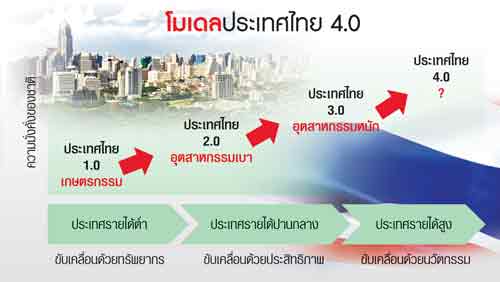 ภายใต้ “โมเดลประเทศไทย 4.0” จำเป็นจะต้องมีการปรับโครงสร้างเศรษฐกิจของประเทศ จากเดิมที่มี “ความได้เปรียบเชิงเปรียบเทียบ” ให้มี “ความได้เปรียบในเชิงแข่งขัน” เพื่อเปลี่ยนจากโครงสร้างเศรษฐกิจอุตสาหกรรม “เพิ่มมูลค่า” ไปสู่โครงสร้างเศรษฐกิจอุตสาหกรรม “สร้างมูลค่า” ซึ่งประกอบด้วย 5 กลุ่มหลักๆคือ 1. กลุ่มอุตสาหกรรมทางชีวภาพ  2. กลุ่มอุตสาหกรรมพลังงานทดแทน 3. กลุ่มอุตสาหกรรมด้านวิศวกรรมและการออกแบบ 4. กลุ่มอุตสาหกรรมเกี่ยวเนื่องกับคุณภาพชีวิต และ5. กลุ่มอุตสาหกรรมเศรษฐกิจสร้างสรรค์ทั้ง 5 กลุ่มอุตสาหกรรมนี้ตั้งอยู่บนฐานของความได้เปรียบเชิง “ธรรมชาติ” และความได้เปรียบเชิง “วัฒนธรรม” ที่ประเทศไทยมีอยู่เดิม และต่อยอดด้วยการบริหารจัดการ องค์ความรู้สมัยใหม่ เทคโนโลยี มิเพียงเท่านั้น ทั้ง 5 กลุ่มอุตสาหกรรมใหม่นี้ จะสอดรับกับพลวัตการเปลี่ยนแปลงในประชาคมโลก ที่กำลังค่อยๆ เปลี่ยนผ่านจากยุคของสังคมที่เน้น “องค์ความรู้” มาสู่ยุคของสังคมที่เน้นการยกระดับ “คุณภาพชีวิต” มากขึ้นในอดีตประเทศไทยมุ่งเน้นการสร้างความมั่งคั่งทางเศรษฐกิจเป็นสำคัญ  โดยขาดการพัฒนาในมิติอื่นให้มีความสอดคล้องกันโมเดลประเทศไทย 4.0 จึงเน้นการ “พัฒนาที่สมดุล” ใน 4 มิติ กล่าวคือ มีความสมดุลในความมั่งคั่งทางเศรษฐกิจ การรักษ์สิ่งแวดล้อม การมีสังคมที่อยู่ดีมีสุข และการเสริมสร้างภูมิปัญญามนุษย์  โดยการพัฒนาที่สมดุลตั้งอยู่บนฐานคิดของ “ปรัชญาเศรษฐกิจพอเพียง” หลักการสำคัญของปรัชญาเศรษฐกิจพอเพียงมีอยู่ว่า “เมื่อพร่อง ต้องรู้จักเติม เมื่อพอ ต้องรู้จักหยุด เมื่อเกินต้องรู้จักปัน”ในระดับจุลภาคการ “รู้จักเติม รู้จักพอ รู้จักปัน” จะทำให้ประชาชนมีหลักประกันในด้านความมั่นคงทางเศรษฐกิจและสังคม เกิดสังคมที่เกื้อกูลและแบ่งปัน ก่อให้เกิดการสร้างเสริมพลังทางสังคม และการสร้างความเป็นปึกแผ่นของคนในสังคมตามมา ในระดับมหภาค “การรู้จักเติม รู้จักพอ รู้จักปัน” จะทำให้ประเทศไทยสามารถรับมือกับการเปลี่ยนแปลงพลวัตโลก เพิ่มขีดความสามารถในการแข่งขัน ตลอดจนเป็นการส่งเสริมให้เกิดการผนึกกำลังของทุกภาคส่วน การรู้จักเติม รู้จักพอ รู้จักปัน    จึงเป็น “ระบบคุณค่าใหม่” ที่จะสามารถนำพาประเทศไทยไปสู่ความมั่งคั่ง ความมั่นคง และความยั่งยืนในโลกที่หนึ่งได้ในที่สุดยุทธศาสตร์หลักของคณะรักษาความสงบแห่งชาติยุทธศาสตร์หลักที่ คสช.ยึดถือเป็นแนวทางในปัจจุบัน มีทั้งหมด 9 ด้าน มีดังต่อไปนี้ 1. ยุทธศาสตร์การสร้างความเป็นธรรมในสังคม 2. ยุทธศาสตร์การพัฒนาคนสู่สังคมแห่งการเรียนรู้ตลอดชีวิตอย่างยั่งยืน 3. ยุทธศาสตร์สร้างความเข้มแข็งภาคการเกษตร ความมั่นคงของอาหารและพลังงาน 4. ยุทธศาสตร์การปรับโครงสร้างเศรษฐกิจสู่การเติบโตอย่างมีคุณภาพและยั่งยืน5. ยุทธศาสตร์การสร้างความเชื่อมโยงกับประเทศในภูมิภาคเพื่อความมั่นคงทางเศรษฐกิจและสังคม 6. ยุทธศาสตร์การจัดการทรัพยากรธรรมชาติและสิ่งแวดล้อมอย่างยั่งยืน 7. ยุทธศาสตร์ในการปรับปรุง เปลี่ยนแปลงโครงสร้าง การบริหารงานของรัฐวิสาหกิจให้เกิดประโยชน์กับประชาชน ในการใช้บริการอย่างแท้จริง 8. ยุทธศาสตร์ในเรื่องการปรับปรุงระบบโทรคมนาคม เทคโนโลยีของชาติให้เกิดความมั่นคงและยั่งยืนในอนาคตให้ทัดเทียมอาเซียน และประชาคมโลก 9. ยุทธศาสตร์ในการป้องกันและปราบปรามการทุจริต คอรัปชั่นอย่างยั่งยืนค่านิยมหลักของคนไทย 12 ประการ ตามนโยบายของ คสช.1. มีความรักชาติ ศาสนา พระมหากษัตริย์ 2. ซื่อสัตย์ เสียสละ อดทน มีอุดมการณ์ในสิ่งที่ดีงามเพื่อส่วนรวม 3. กตัญญูต่อพ่อแม่ ผู้ปกครอง ครูบาอาจารย์ 4. ใฝ่หาความรู้ หมั่นศึกษาเล่าเรียนทั้งทางตรง และทางอ้อม 5. รักษาวัฒนธรรมประเพณีไทยอันงดงาม 6. มีศีลธรรม รักษาความสัตย์ หวังดีต่อผู้อื่น เผื่อแผ่และแบ่งปัน 7. เข้าใจเรียนรู้การเป็นประชาธิปไตย อันมีพระมหากษัตริย์ทรงเป็นประมุขที่ถูกต้อง 8. มีระเบียบวินัย เคารพกฎหมาย ผู้น้อยรู้จักการเคารพผู้ใหญ่ 9. มีสติรู้ตัว รู้คิด รู้ทำ รู้ปฏิบัติตามพระราชดำรัสของพระบาทสมเด็จพระเจ้าอยู่หัว 10. รู้จักดำรงตนอยู่โดยใช้หลักปรัชญาเศรษฐกิจพอเพียงตามพระราชดำรัสของ พระบาทสมเด็จพระเจ้าอยู่หัว รู้จักอดออมไว้ใช้เมื่อยามจำเป็น มีไว้พอกินพอใช้ ถ้าเหลือก็แจกจ่ายจำหน่าย และพร้อมที่จะขยายกิจการเมื่อมีความพร้อม เมื่อมีภูมิคุ้มกันที่ดี 11. มีความเข้มแข็งทั้งร่างกาย และจิตใจ ไม่ยอมแพ้ต่ออำนาจฝ่ายต่าง หรือกิเลส มีความละอายเกรงกลัวต่อบาปตามหลักของศาสนา 12. คำนึงถึงผลประโยชน์ของส่วนรวม และของชาติมากกว่าผลประโยชน์ของตนเองนโยบายของรัฐบาลนโยบายของรัฐบาล พล.อ. ประยุทธ์ จันทร์โอชา นายกรัฐมนตรี ที่จะแถลงต่อสภานิติบัญญัติแห่งชาติ  ในวันศุกร์ที่ 12 กันยายน 2557  โดยคำแถลงนโยบายมี ทั้งสิ้น 11 ด้านสรุปสาระสำคัญได้ ดังนี้การปกป้องและเชิดชูสถาบันพระมหากษัตริย์โดยจะใช้มาตรการทางกฎหมายมาตรการทางสังคมจิตวิทยา และมาตรการทางระบบสื่อสารและเทคโนโลยีสารสนเทศในการดำเนินการกับผู้คะนองปาก ย่ามใจหรือประสงค์ร้าย มุ่งสั่นคลอนสถาบันหลักของชาติ โดยไม่คำนึงถึงความรู้สึกและความผูกพันภักดีของคนอีกเป็นจำนวนมาก ตลอดจนเผยแพร่ความรู้ความเข้าใจที่ถูกต้องและเป็นจริงเกี่ยวกับสถาบันพระมหากษัตริย์และพระราชกรณียกิจเพื่อประชาชน ทั้งจะสนับสนุนโครงการทั้งหลายอันเนื่องมาจากพระราชดำริ ตลอดจนเร่งขยายผลตามโครงการและแบบอย่างที่ทรงวางรากฐานไว้ให้แพร่หลายและเกิดประโยชน์ในวงกว้างการรักษาความมั่นคงของรัฐและการต่างประเทศ2.1 ในระยะเร่งด่วน รัฐบาลได้ให้ความสำคัญต่อการเตรียมพร้อมสู่ประชาคมการเมืองและความมั่นคงอาเซียนในกิจการ 5 ด้าน ประกอบด้วย 	- การบริหารจัดการชายแดน 
           	- การสร้างความมั่นคงทางทะเล 
           	- การแก้ไขปัญหาอาชญากรรมข้ามชาติ 
           	- การสร้างความไว้วางใจกับประเทศเพื่อนบ้าน- การเสริมสร้างในการปฏิบัติการทางการทหารร่วมกันของอาเซียน โดยเน้นความร่วมมือเพื่อป้องกัน แก้ไขข้อพิพาทต่าง ๆ รวมถึงการแก้ไขปัญหาเส้นเขตแดนโดยใช้กลไกระดับทวิภาคีและพหุภาคี2.2 เร่งแก้ไขปัญหาการใช้ความรุนแรงในจังหวัดชายแดนภาคใต้ โดยนำยุทธศาสตร์ เข้าใจ เข้าถึง         และพัฒนามาใช้ตามแนวทางกัลยาณมิตรแบบสันติวิธี พร้อมส่งเสริมการพูดคุยสันติสุขกับผู้มีความคิดเห็นต่างจากรัฐ    และสร้างความเชื่อมั่นในกระบวนการยุติธรรมตามหลักนิติธรรมและหลักสิทธิมนุษยชนโดยไม่เลือกปฏิบัติ ควบคู่กับการพัฒนาเศรษฐกิจและสังคมที่สอดคล้องกับความต้องการของประชาชนในพื้นที่ ทั้งจะเพิ่มระดับปฏิสัมพันธ์กับต่างประเทศ และองค์การระหว่างประเทศที่อาจช่วยคลี่คลายปัญหาได้2.3 พัฒนาและเสริมสร้างของกองทัพและระบบป้องกันประเทศให้ทันสมัย มีความพร้อมในการรักษาอธิปไตย และผลประโยชน์ของชาติ ปลอดพ้นจากการคุกคามทุกรูปแบบ ส่งเสริมและพัฒนาวิทยาศาสตร์และเทคโนโลยี เพื่อนำไปสู่การพึ่งพาตนเองในการผลิตอาวุธยุทโธปกรณ์ รวมถึงการบูรณาการความร่วมมือระหว่างภาครัฐกับภาคเอกชนในอุตสาหกรรมป้องกันประเทศได้2.4 เสริมสร้างความสัมพันธ์อันดีกับนานาประเทศบนหลักการที่ว่านโยบายการต่างประเทศเป็นส่วนประกอบสำคัญของนโยบายองค์รวมทั้งหมดในการบริหารราชการแผ่นดิน ไม่ว่าในด้านการเมือง เศรษฐกิจ หรือสังคม โดยจะนำกลไกทางการทูตแบบบูรณาการมาใช้ให้เกิดประโยชน์สูงสุดแก่ประชาชนทั้งทางตรงและทางอ้อม การลดความเหลื่อมล้ำของสังคม และการสร้างโอกาสการเข้าถึงบริการของรัฐ3.1 ในระยะเฉพาะหน้า จะเร่งสร้างโอกาส อาชีพ และการมีรายได้ที่มั่นคงแก่ผู้ที่เข้าสู่ตลาดแรงงาน    โดยให้แรงงานทั้งระบบมีโอกาสเข้าถึงการเรียนรู้และพัฒนาทักษะฝีมือแรงงานในทุกระดับอย่างมีมาตรฐาน3.2 ป้องกันและแก้ไขปัญหาการค้ามนุษย์ รวมถึงปัญหาผู้หลบหนีเข้าเมือง การทารุณกรรมต่อแรงงานข้ามชาติ การท่องเที่ยวที่เน้นบริการทางเพศและเด็ก และปัญหาคนขอทาน ด้วยการปรับปรุงกฎหมายข้อบังคับที่จำเป็นและเพิ่มความเข้มงวดในการระวังตรวจสอบ3.3 ในระยะต่อไป จะพัฒนาระบบการคุ้มครองทางสังคม ระบบการออมและระบบสวัสดิการชุมชนให้มีประสิทธิภาพและมีความยั่งยืนมากยิ่งขึ้น รวมทั้งการดูแลให้มีระบบการกู้ยืมที่เป็นธรรมและการสงเคราะห์ผู้ยากไร้อัตภาพ พัฒนาศักยภาพ คุ้มครองและพิทักษ์สิทธิจัดสวัสดิการช่วยเหลือและพัฒนาคุณภาพชีวิตของผู้ด้อยโอกาส     ผู้พิการ ผู้สูงอายุ สตรีและเด็ก3.4 เตรียมความพร้อมเข้าสู่สังคมผู้สูงอายุ เพื่อส่งเสริมคุณภาพชีวิตและการมีเงินหรือกิจกรรมที่เหมาะสม เพื่อสร้างสรรค์และไม่ก่อภาระต่อสังคมในอนาคต โดยจัดเตรียมระบบการดูแลในบ้าน สถานพักฟื้น และโรงพยาบาล ที่เป็นความร่วมมือของภาครัฐ ภาคเอกชน ชุมชน และครอบครัว รวมทั้งพัฒนาระบบการเงินการคลังสำหรับการดูแลผู้สูงอายุ3.5 เตรียมความพร้อมเข้าสู่สังคมที่มีความหลากหลาย 3.6 จัดระเบียบสังคม สร้างมาตรฐานด้านคุณธรรม จริยธรรม และธรรมาภิบาลให้แก่เจ้าหน้าที่ของรัฐและประชาชนทั่วไป โดยใช้ค่านิยมหลัก 12 ประการ ตามนโยบายของคณะรักษาความสงบแห่งชาติที่ได้ประกาศ     ไว้แล้ว3.7 แก้ปัญหาการไร้ที่ดินทำกินของเกษตรกรและการรุกล้ำเขตป่าสงวน โดยการกระจายสิทธิการ     ถือครองให้แก่ผู้ที่อยู่ในพื้นที่ที่ไม่ได้รุกล้ำ และออกมาตรการป้องกันการเปลี่ยนมือไปอยู่ในครอบครองของผู้ที่มิใช่เกษตรกร ใช้เทคโนโลยีดาวเทียมสำรวจและวิธีการแผนที่ที่ทันสมัย แก้ไขปัญหาเขตที่ดินทับซ้อนและแนวเขตพื้นที่ป่าที่ไม่ชัดเจน การศึกษาและเรียนรู้ การทะนุบำรุงศาสนา ศิลปะและวัฒนธรรม4.1 จัดให้มีการปฏิรูปการศึกษาและการเรียนรู้ โดยให้ความสำคัญทั้งการศึกษาในระบบและการศึกษาทางเลือกไปพร้อมกัน เพื่อสร้างคุณภาพของคนไทยให้สามารถเรียนรู้ พัฒนาตนได้เต็มตามศักยภาพ เพื่อลดความเหลื่อมล้ำ และพัฒนากำลังคนให้เป็นที่ต้องการเหมาะสมกับพื้นที่ ทั้งในด้านการเกษตร อุตสาหกรรม และธุรกิจบริการ4.2 ในระยะเฉพาะหน้า จะปรับเปลี่ยนการจัดสรรงบประมาณสนับสนุนการศึกษาให้สอดคล้องกับความจำเป็นของผู้เรียนและลักษณะพื้นที่ของสถานศึกษา จัดระบบการสนับสนุนให้เยาวชนและประชาชนทั่วไปมีสิทธิเลือกรับบริการการศึกษาทั้งในระบบโรงเรียนและนอกโรงเรียน โดยอาจจะพิจารณาจัดให้มีคูปองการศึกษาเป็นแนวทางหนึ่ง4.3 ให้องค์กรภาคประชาสังคม ภาคเอกชน องค์กรปกครองส่วนท้องถิ่น และประชาชนทั่วไปมีโอกาสร่วมจัดการศึกษาที่มีคุณภาพและทั่วถึง และร่วมในการปฏิรูปการศึกษาและการเรียนรู้ 4.4 พัฒนาระบบการผลิตและพัฒนาครูที่มีคุณภาพและมีจิตวิญญาณของความเป็นครู เน้นครูผู้สอนให้มีวุฒิตรงตามวิชาที่สอน นำเทคโนโลยีสารสนเทศและเครื่องมือที่เหมาะสมมาใช้ในการเรียนการสอนเพื่อเป็นเครื่องมือช่วยครูหรือเพื่อการเรียนรู้ด้วยตัวเอง 4.5 ทะนุบำรุงและอุปถัมภ์พระพุทธศาสนาและศาสนาอื่น ๆ สนับสนุนให้องค์กรทางศาสนามีบทบาทสำคัญในการปลูกฝังคุณธรรม จริยธรรม ตลอดจนพัฒนาคุณภาพชีวิต สร้างสันติสุขและความปรองดองสมานฉันท์ในสังคมไทยอย่างยั่งยืนการยกระดับคุณภาพบริการด้านสาธารณสุขและสุขภาพของประชาชน5.1 วางรากฐานให้ระบบหลักประกันสุขภาพให้มีความครอบคลุมประชากรในทุกภาคส่วนอย่างมีคุณภาพโดยไม่มีความเหลื่อมล้ำของคุณภาพบริการในแต่ละระบบ และบูรณาการข้อมูลระหว่างทุกระบบ    หลักประกันสุขภาพ5.2 พัฒนาระบบบริหารสุขภาพ โดยเน้นการป้องกันโรคมากกว่ารอให้ป่วยแล้วจึงมารักษา สร้างกลไกจัดการสุขภาพในระดับเขตแทนการกระจุกตัวอยู่ที่ส่วนกลาง ปรับระบบการจ้างงาน การกระจายบุคลากรและทรัพยากรสาธารณสุขให้เหมาะสมกับท้องถิ่น5.3 ประสานการทำงานระหว่างภาคส่วนต่าง ๆ ในสังคม เพื่อป้องกันและแก้ปัญหาการตั้งครรภ์ในวัยรุ่น และปัญหาด้านการแพทย์และจริยธรรมของการอุ้มบุญ การปลูกถ่ายอวัยวะและสเต็มเซลล์ โดยจัดให้มีมาตรการและกฎหมายที่รัดกุมการเพิ่มศักยภาพทางเศรษฐกิจของประเทศรัฐบาลจะดำเนินนโยบายเศรษฐกิจเป็น 3 ระยะ คือ ระยะเร่งด่วนที่ต้องดำเนินการทันที ระยะต่อไปที่ต้องแก้ไขปัญหาพื้นฐานที่ค้างคาอยู่ และระยะยาวที่ต้องวางรากฐานเพื่อความเจริญเติบโตอย่างต่อเนื่อง ดังนี้6.1 ในระยะเร่งด่วน เร่งจ่ายงบลงทุนของปีงบประมาณ พ.ศ. 2557 ที่ยังค้างอยู่ก่อนที่จะพ้นกำหนดภายในสิ้นปีนี้6.2 สานต่อนโยบายงบประมาณกระตุ้นเศรษฐกิจตามที่คณะรักษาความสงบแห่งชาติที่ได้จัดทำไว้ โดยนำหลักการสำคัญของการจัดทำงบประมาณรายจ่ายประจำปีงบประมาณ พ.ศ. 2559 ที่ให้ความสำคัญในการบูรณาการงบประมาณ และความพร้อมในการดำเนินงานร่วมนำแหล่งเงินอื่นมาประกอบการพิจารณาด้วย ทบทวนภารกิจที่มีลักษณะไม่ยั่งยืนหรือสร้างภาระหนี้สาธารณะของประเทศเกินความจำเป็น และแสดงรายการลงทุนในระดับจังหวัดเพื่อความโปร่งใส เป็นธรรมและไม่เลือกปฏิบัติ6.3 กระตุ้นการลงทุนด้ายการเร่งพิจารณาโครงการลงทุนที่มีประสิทธิภาพ ซึ่งนักลงทุนยื่นขออนุมัติส่งเสริมการลงทุนไว้แล้วให้เสร็จสิ้นโดยเร็ว และนำโครงการลงทุนในโครงสร้างพื้นฐานประเภทที่มีผลตอบแทนดี6.4 ดูแลเกษตรให้มีรายได้ที่เหมาะสมด้วยวิธีการต่าง ๆ เช่น ลดทุนการผลิต การช่วยเหลือในเรื่องปัจจัยการผลิตอย่างทั่วถึง6.5 ลดอุปสรรคในการส่งออกเพื่อให้เกิดความคล่องตัว เช่น ปรับปรุงวิธีการตรวจรับรองมาตรฐานสินค้าและมาตรฐานการผลิตระดับไร่นา เป็นต้น6.6 ชักจูงให้นักท่องเที่ยวต่างชาติเข้ามาเที่ยวในประเทศไทย โดยพิจารณามาตรการลดผลกระทบจากการประกาศใช้กฎอัยการศึกในบางพื้นที่ที่มีต่อการท่องเที่ยวในโอกาสแรกที่จะทำได้6.7 ในระยะยาวต่อไป ประสานนโยบายการเงินและการคลังให้สอดคล้องกันเพื่อสนับสนุนการฟื้นตัวของเศรษฐกิจพร้อมกับการรักษาเสถียรภาพของราคาอย่างเหมาะสม6.8 แก้ปัญหาน้ำท่วมในฤดูฝนและปัญหาขาดแคลนน้ำในบางพื้นที่และบางฤดูกาล โดยระดมความคิดเห็นเพื่อหาทางออกไม่ให้เกิดน้ำท่วมรุนแรงดังเช่นปี 2554 ส่วนภาวะภัยแล้งนั้นรัฐบาลจะเร่งดำเนินการสร้างแหล่งน้ำขนาดเล็กให้กระจายครอบคลุม ซึ่งจะสามารถทำได้ในเวลาประมาณ 1 ปี6.9 ปฏิรูปโครงสร้างราคาเชื้อเพลิงประเภทต่าง ๆ ให้สอดคล้องกับต้นทุนและให้มีภาระภาษีที่เหมาะสมระหว่างน้ำมันต่างชนิดและผู้ใช้ต่างประเภท รวมถึงการดำเนินการให้มีการสำรวจและผลิตก๊าซธรรมชาติและน้ำมันดิบรอบใหม่ทั้งในทะเลและบนบก และดำเนินการให้มีการสร้างโรงไฟฟ้าเพิ่มขึ้นโดยหน่วยงานของรัฐและเอกชน ด้วยวิธีการเปิดเผย โปร่งใส และเป็นมิตรต่อสภาวะแวดล้อม พร้อมกับร่วมมือกับประเทศเพื่อนบ้านในการพัฒนาพลังงาน6.10 ปรับปรุงวิธีการจัดเก็บภาษีให้จัดเก็บอย่างครบถ้วน โดยปรับปรุงโครงสร้างภาษีให้คงภาษีเงินได้ไว้ในระดับปัจจุบัน ทั้งบุคคลธรรมดาและนิติบุคคล แต่ปรับปรุงโครงสร้างอัตราภาษีทางด้านการค้าและขยายรากฐานการจัดเก็บภาษีประเภทใหม่ ซึ่งจะจัดเก็บจากทรัพย์สิน เช่น ภาษีมรดก ภาษีจากที่ดินและสิ่งปลูกสร้าง โดยให้มีผลกระทบต่อผู้มีรายได้น้อยให้น้อยที่สุดรวมทั้งปรับปรุงการลดหย่อนภาษีเงินได้ให้เกิดประโยชน์แก่ผู้มีรายได้น้อย และยกเลิกการยกเว้นภาษีประเภทที่เอื้อประโยชน์เฉพาะผู้ที่มีฐานะการเงินดี เพื่อให้เกิดความเป็นธรรมมากขึ้น6.11 บริหารจัดการหนี้ภาครัฐที่เกิดขึ้นในช่วงรัฐบาลที่ผ่านมา ซึ่งจำนวนสูงมากกว่า 700,000 ล้านบาท และเป็นภาระงบประมาณใน 5 ปีข้างหน้า อันจะทำให้เหลืองบประมาณเพื่อการลงทุนพัฒนาประเทศน้อยลง โดยประมวลหนี้เหล่านี้ให้ครบถ้วน หาแหล่งเงินระยะยาวมาสะสางหนี้ทั้งหมด และยืดระยะเวลาชำระคืนให้นานที่สุดเพื่อลดภาระของงบประมาณในอนาคต6.12 ในระยะยาว พัฒนาโครงสร้างพื้นฐาน           	- ด้านการขนส่งและคมนาคมทางบก โดยเริ่มโครงการรถไฟฟ้าขนส่งมวลชนใน กทม. และรถไฟฟ้าเชื่อม กทม. กับเมืองบริวารเพิ่มเติมเพื่อลดเวลาในการเดินทางของประชาชน เพื่อตั้งฐานให้รัฐบาลต่อไปทำได้ทันที           	- ด้านคมนาคมทางอากาศ โดยปรับปรุงท่าอากาศยานสุวรรณภูมิระยะที่ 2 ท่าอากาศยานดอนเมือง และท่าอากาศยานในภูมิภาค เพื่อให้สามารถรองรับปริมาณการจราจรทางอากาศได้อย่างมีประสิทธิภาพ           	- ด้านการคมนาคมทางน้ำ โดยพัฒนาการขนส่งสินค้าทางลำน้ำชายฝั่งทะเล เพื่อลดต้นทุน    ระบบโลจิสติกส์ของประเทศ เริ่มจากการพัฒนาท่าเรือแหลมฉบัง ท่าเรือชายฝั่งอ่าวไทยและอันดามัน ตลอดจนผลักดันให้ท่าเรือในลำน้ำเจ้าพระยาและป่าสักมีการใช้ประโยชน์ในการขนส่งสินค้าภายในประเทศและเชื่อมโยงกับท่าเรือแหลมฉบัง รวมทั้งการขุดลอกร่องน้ำลึก6.13 ปรับโครงสร้างการบริหารจัดการในสาขาขนส่งที่มีการแยกบทบาทและภารกิจของหน่วยงานในระดับนโยบาย หน่วยงานกำกับดูแล และหน่วยปฏิบัติที่ชัดเจน และจัดตั้งหน่วยงานกำกับดูแลระบบราง เพื่อทำหน้าที่กำหนดมาตรฐานการให้บริการและความปลอดภัย โครงสร้างอัตราค่าบริการที่เป็นธรรม การลงทุน การบำรุงรักษาและการบริหารจัดการ ซึ่งจะช่วยสนับสนุนการพัฒนาระบบรางให้เป็นโครงข่ายหลักของประเทศ6.14 พัฒนาและปรับปรุงระบบบริหารจัดการของรัฐวิสาหกิจให้มีประสิทธิภาพ กำหนดเป้าหมายและมาตรการที่จะแก้ไขปัญหาและฟื้นฟูกิจการ ตลอดจนพิจารณาความจำเป็นในการคงบทบาทการเป็นรัฐวิสาหกิจแต่ละแห่งให้สอดคล้องกับสถานการณ์ปัจจุบัน6.15 ในด้านเกษตรกรรม ดำเนินการใน 2 เรื่องใหญ่ คือ การปรับโครงสร้างการผลิตสินค้าเกษตรให้สอดคล้องกับความต้องการด้วยวิธีการต่าง ๆ6.16 ในด้านอุตสาหกรรม ส่งเสริมการพัฒนาอุตสาหกรรมที่สอดคล้องกับศักยภาพพื้นฐานของประเทศ อาทิ ส่งเสริมและพัฒนาอุตสาหกรรมเกษตรแปรรูป ส่งเสริมอุตสาหกรรมที่ใช้เทคโนโลยีขั้นสูง ส่งเสริมอุตสาหกรรมที่ใช้การออกแบบและสร้างสรรค์ เป็นต้น6.17 เพิ่มขีดความสามารถของผู้ประกอบการวิสาหกิจขนาดกลางและขนาดย่อมให้เข้มแข็ง สามารถแข่งขันได้อย่างมีประสิทธิภาพ6.18 ส่งเสริมภาคเศรษฐกิจดิจิทัลและวางรากฐานของเศรษฐกิจดิจิทัลให้เริ่มขับเคลื่อนได้อย่างจริงจัง ซึ่งจะทำให้ทุกภาคเศรษฐกิจก้าวหน้าไปได้ทันโลกและสามารถแข่งขันในโลกสมัยใหม่ได้การส่งเสริมบทบาทและการใช้โอกาสในประชาคมอาเซียน- เร่งพัฒนาความเชื่อมโยงด้านการขนส่งภายในอนุภูมิภาคและภูมิอาเซียน โดยเร่งขับเคลื่อนตามแผนงานการพัฒนาความร่วมมือทางเศรษฐกิจในอนุภูมิภาคลุ่มแม่น้ำโขง 6 ประเทศ (GMS) แผนความร่วมมือทางเศรษฐกิจอิระวดี-เจ้าพระยา-แม่โขง (ACMECS) แผนความร่วมมือแห่งอ่าวเบงกอล  สำหรับความร่วมมือหลากหลายสาขาวิชาการและเศรษฐกิจ (BIMSTEC) และแผนแม่บทความเชื่อมโยงในอาเซียน- พัฒนาเขตเศรษฐกิจพิเศษ โดยเริ่มจากการพัฒนาด่านการค้าชายแดนและโครงข่ายการคมนาคมขนส่งบริเวณประตูการค้าหลักของประเทศเพื่อรองรับการเชื่อมโยงกระบวนการผลิตและการลงทุนข้ามแดน พัฒนาระบบ National Single Window (NSW) โดยระยะแรกให้ความสำคัญกับด่านชายแดนที่สำคัญ 6 ด่าน ได้แก่      ปาดังเบซาร์ สะเดา อรัญประเทศ แม่สอด บ้านคลองลึก และบ้านคลองใหญ่การพัฒนาและส่งเสริมการใช้ประโยชน์จากวิทยาศาสตร์ เทคโนโลยี การวิจัย และพัฒนา และนวัตกรรม8.1 สนับสนุนการเพิ่มค่าใช้จ่ายในการวิจัยและพัฒนาของประเทศเพื่อมุ่งเป้าหมายให้ไม่ต่ำกว่า 1% ของรายได้ประชาชาติ และมีสัดส่วนรัฐต่อเอกชน 30:70 ตามแผนพัฒนาเศรษฐกิจและสังคมแห่งชาติ เพื่อให้ประเทศมีความสามารถในการแข่งขัน8.2 ส่งเสริมให้โครงการลงทุนขนาดใหญ่ของประเทศ เช่น ด้านพลังงานสะอาด ระบบราง ยานยนต์ ไฟฟ้า การจัดการน้ำและขยะ ใช้ประโยชน์จากผลการศึกษาวิจัย และพัฒนาและนวัตกรรมของไทยตามความเหมาะสม ในกรณีที่จำเป็นจะต้องซื้อวัสดุอุปกรณ์หรือเทคโนโลยีจากต่างประเทศ จะให้มีเงื่อนไขการถ่ายทอดเทคโนโลยี  เพื่อให้สามารถพึ่งตนเองได้ในอนาคตด้วยการรักษาความมั่นคงของฐานทรัพยากร และการสร้างสมดุลระหว่างการอนุรักษ์ กับการใช้ประโยชน์อย่างยั่งยืน9.1 ในระยะเฉพาะหน้า เร่งปกป้องและฟื้นฟูพื้นที่อนุรักษ์ ทรัพยากรป่าไม้และสัตว์ป่า โดยให้ความสำคัญในการแก้ไขปัญหาการบุกรุกที่ดินของรัฐ พร้อมส่งเสริมการปลูกไม้มีค่าทางเศรษฐกิจในพื้นที่เอกชน เพื่อลดแรงกดดันในการตัดไม้จากป่าธรรมชาติ9.2 ในระยะต่อไป พัฒนาระบบบริหารจัดการที่ดินและแก้ไขการบุกรุกที่ดินของรัฐ โดยยึดแนวพระราชดำริที่ให้ประชาชนสามารถอยู่ร่วมกับป่าได้ เช่น การกำหนดเขตป่าชุมชนให้ชัดเจน9.3 บริหารจัดการทรัพยากรน้ำของประเทศให้เป็นเอกภาพในทุกมิติทั้งเชิงปริมาณและคุณภาพ จัดให้มีแผนบริหารน้ำของประเทศ เพื่อให้การจัดทำแผนงานไม่เกิดความซ้ำซ้อนมีความเชื่อมโยงกันอย่างเป็นระบบ9.4 เร่งรัดการควบคุมมลพิษทางอากาศ ขยะ และน้ำเสีย ที่เกิดจากการผลิตและบริโภค ในพื้นที่ใดที่สามารถจัดการขยะมูลฝอยด้วยการแปรรูปเป็นพลังงานก็จะสนับสนุนให้ดำเนินการ ส่วนขยะอุตสาหกรรมนั้นจะวางระเบียบมาตรการเป็นพิเศษ โดยกำหนดให้ทิ้งในบ่อขยะอุตสาหกรรมที่สร้างขึ้นแบบมีมาตรฐาน และพัฒนาระบบตรวจสอบไม่ให้มีการลักลอบทิ้งขยะติดเชื้อ และใช้มาตรการทางกฎหมายและการบังคับใช้กฎหมายอย่างเด็ดขาด10. การส่งเสริมการบริหารราชการแผ่นดินที่มีธรรมาภิบาล และการป้องกันปราบปรามการทุจริต และประพฤติมิชอบในภาครัฐ10.1 จัดระบบอัตรากำลังและปรับปรุงค่าตอบแทนบุคลากรภาครัฐให้เหมาะสมและเป็นธรรม ยึดหลักการบริหารกิจการบ้านเมืองที่ดี เพื่อสร้างความเชื่อมั่นวางใจในระบบราชการ ลดต้นทุนดำเนินการของภาคธุรกิจเพิ่มศักยภาพในการแข่งขันกับนานาประเทศ การรักษาบุคลากรภาครัฐที่มีประสิทธิภาพไว้ในระบบราชการ โดยจะดำเนินการตั้งแต่ระยะเฉพาะหน้าไปตามลำดับความจำเป็นและตามที่กฎหมายเอื้อให้สามารถดำเนินการได้10.2 ในระยะแรก กระจายอำนาจเพื่อให้ประชาชนสามารถเข้าถึงบริหารสาธารณะได้รวดเร็ว ทั้งจะวางมาตรการทางกฎหมาย มิให้เจ้าหน้าที่หลีกเลี่ยง ประวิงเวลา หรือใช้อำนาจโดยมิชอบก่อให้เกิดการทุจริต หรือสร้างความเสียหายแก่ประชาชนโดยเฉพาะนักลงทุนส่วนในระยะเฉพาะหน้า จะเน้นการปรับปรุงหน่วยงานให้บริการด้านการทำธุรกิจ การลงทุน และด้านบริการสาธารณะในชีวิตประจำวันเป็นสำคัญ10.3 เสริมสร้างระบบคุณธรรมในการแต่งตั้งและโยกย้ายบุคลากรภาครัฐ วางมาตรการป้องกันการแทรกแซงจากนักการเมือง และส่งเสริมให้มีการนำระบบพิทักษ์คุณธรรมมาใช้ในการบริหารงานบุคคลของเจ้าหน้าที่ฝ่ายต่าง ๆ10.4 ปรับปรุงและจัดให้มีกฎหมายที่ครอบคลุมการป้องกันและปราบปรามการทุจริต และการมีผลประโยชน์ทับซ้อนในภาครัฐทุกระดับ โดยถือว่าเรื่องนี้เป็นวาระสำคัญเร่งด่วนแห่งชาติ และเป็นเรื่องที่ต้องแทรกอยู่ในการปฏิรูปทุกด้าน11. การปรับปรุงกฎหมายและกระบวนการยุติธรรม11.1 ในระยะเฉพาะหน้า จะเร่งปรับปรุงประมวลกฎหมายหลักของประเทศและกฎหมายอื่น ๆ ที่ล้าสมัย ไม่เป็นธรรม ไม่สอดคล้องกับความตกลงระหว่างประเทศ และเป็นอุปสรรคต่อการบริหารราชการแผ่นดิน โดยจะใช้กลไกของหน่วยงานเดิมที่มีอยู่ และระดมผู้ทรงคุณวุฒิมาเป็นคณะกรรมการที่จะจัดตั้งขึ้นเฉพาะกิจเป็นผู้เร่งดำเนินการ11.2 เพิ่มศักยภาพหน่วยงานที่มีหน้าที่ให้ความเห็นทางกฎหมายและจัดทำกฎหมายให้สามารถปฏิบัติงานได้อย่างรวดเร็ว สามารถให้ความช่วยเหลือแก่ภาคเอกชนและประชาชนได้ตามหลักเกณฑ์ที่จะเปิดกว้างขึ้นและให้บุคลากรของหน่วยงานทางกฎหมายมีส่วนให้ความรู้เสริมศักยภาพในทางกฎหมายมหาชน การดำเนินคดีปกครอง การยกร่างกฎหมาย และการตีความกฎหมายแก่เจ้าหน้าที่ของรัฐในหน่วยงานต่าง ๆ เพื่อเพิ่มประสิทธิภาพและเกื้อกูลการปฏิบัติราชการเพื่อประชาชน11.3  ในระยะต่อไป จะจัดตั้งองค์กรปฏิรูปกระบวนการยุติธรรมที่ปราศจาการแทรกแซงของรัฐ11.4  นำเทคโนโลยีที่ทันสมัยและความรู้ทางนิติวิทยาศาสตร์มาใช้เพื่อเร่งรัดการดำเนินคดีทุกขั้นตอนให้รวดเร็ว เกิดความเป็นธรรม และมีระบบฐานข้อมูลที่เชื่อมโยงกันสามารถใช้ติดตามผลและนำไปใช้ในการปรับปรุงประสิทธิภาพของหน่วยงานและเจ้าหน้าที่ในกระบวนการยุติธรรมได้ 11.5  ปรับปรุงระบบการช่วยเหลือทางกฎหมายและค่าใช้จ่ายแก่ประชาชนที่ไม่ได้รับความเป็นธรรม โดยให้เข้าถึงความเป็นธรรมได้ง่าย รวดเร็ว ส่งเสริมกองทุนยุติธรรม เพื่อคุ้มครองช่วยเหลือคนจนและผู้ด้อยโอกาส คุ้มครองผู้ถูกล่วงละเมิดสิทธิเสรีภาพ และเยียวยา ผู้บริสุทธิ์หรือได้รับผลกระทบจากความไม่เป็นธรรม โดยเน้นความสุจริตและความมีประสิทธิภาพของภาครัฐ ความเป็นธรรมของผู้ได้รับผลกระทบ และการไม่แอบอ้างฉวยโอกาส     โดยทุจริตจากระบบการช่วยเหลือดังกล่าว 11.6  นำมาตรการทางการเงิน ภาษี และการป้องกันการฟอกเงินมาใช้ในการป้องกันและปราบปราบ  ผู้มีอิทธิพลและเจ้าหน้าที่ของรัฐที่ทุจริตและประพฤติมิชอบ หรือกระทำผิดเกี่ยวกับการค้ามนุษย์ แรงงานทาส การก่อการร้านสากล ยาเสพติด และอาชญากรรมข้ามชาติแผนพัฒนาภาคเหนือ		1. ยุทธศาสตร์การพัฒนา			(1) ปรับโครงสร้างการผลิตสู่การพึ่งตนเองตามแนวปรัชญาเศรษฐกิจพอเพียง และปรับระบบการผลิตที่สร้างมูลค่าเพิ่มอย่างสมดุล เพื่อคงความเป็นฐานเศรษฐกิจอย่างยั่งยืน เช่น การพัฒนาประสิทธิภาพการผลิตและสร้างมูลค่าเพิ่มให้ผลิตภัณฑ์การเกษตร			(2) ยกระดับการค้าและบริการให้ได้มาตรฐาน ทันต่อการเปลี่ยนแปลงของกระแสตลาด เน้นการพัฒนาบุคลากร โครงสร้างพื้นฐาน และสิ่งอำนวยความสะดวกต่างๆ เช่น ระบบโลจิสติกส์เพื่อสนับสนุนการค้า การพัฒนาแหล่งท่องเที่ยว			(3) พัฒนาเมืองศูนย์กลางความเจริญและเมืองชายแดนเพื่อรองรับการเชื่อมโยงในระดับนานาชาติ			(4) พัฒนาคนและสังคมให้พร้อมรับการเปลี่ยนแปลง มีความมั่นคงและอยู่เย็นเป็นสุขร่วมกัน เช่น ด้านสุขภาพ ด้านการศึกษา แรงงาน ฯลฯ			(5) พัฒนาศักยภาพของสถาบันครอบครัวและชุมชนให้มีความเข้มแข็งในการพัฒนาที่นำไปสู่การพึ่งตนเอง มีภูมิคุ้มกันตามปลักปรัชญาเศรษฐกิจพอเพียง			(6) บริการจัดการทรัพยากรธรรมชาติและสิ่งแวดล้อมอย่างยั่งยืน เน้นการอนุรักษ์ฟื้นฟูและใช้ประโยชน์อย่างสมดุล และเตรียมการป้องกันและรับมือภัยธรรมชาติ		2. ทิศทางการพัฒนากลุ่มจังหวัดและจังหวัดให้มีความเชื่อมโยงกับแผนการบริหารราชการแผ่นดิน พ.ศ. 2555 – 2558 และแผนพัฒนาฉบับที่ 11 รวมทั้งแผนพัฒนาด้านต่าง ๆ ดังนี้			(1) กลุ่มจังหวัดภาคเหนือตนบน 1 ประกอบด้วย เชียงใหม่ ลำพูน ลำปาง และแม่ฮ่องสอน มีทิศทางการพัฒนาด้านการฟื้นฟูทรัพยากรธรรมชาติ พัฒนาบริการพื้นฐานของเมืองและสิ่งแวดล้อม พัฒนาโครงข่ายคมนาคม และสร้างมูลค่าเพิ่มทางภาคการผลิตและบริการบนพื้นฐานของความรู้และวัฒนธรรมภูมิปัญญา			(2) กลุ่มจังหวัดภาคเหนือตอนบน 2 ประกอบด้วย เชียงราย พะเยา แพร่ และน่าน มุ่งพัฒนาเชียงรายให้เป็นประตูการค้า การลงทุน พัฒนาการเกษตรอินทรีย์ พัฒนาการท่องเที่ยวชายแดนและการท่องเที่ยว อนุรักษ์และสืบสานวัฒนธรรมล้านนาและภูมิปัญญาท้องถิ่น และเร่งฟื้นฟูทรัพยากรธรรมชาติ			(3) กลุ่มจังหวัดภาคเหนือตอนล่าง 1 ประกอบด้วย สุโขทัย ตาก เพชรบูรณ์ อุตรดิตถ์ และพิษณุโลก เน้นการสนับสนุนให้เกิดความมั่นคงด้านทรัพยากรธรรมชาติป่าไม้และน้ำ สร้างมูลค่าเพิ่มการท่องเที่ยวเชิงประวัติศาสตร์และศาสนา การพัฒนาให้เป็นศูนย์กลางการค้า บริการ การขนส่งและการกระจายสินค้า			(4) กลุ่มจังหวัดภาคเหนือตอนล่าง 2 ประกอบด้วย กำแพงเพชร นครสวรรค์ พิจิตร และอุทัยธานี เน้นพัฒนาข้าวและผลิตภัณฑ์แปรรูปการเกษตรอย่างครบวงจร พัฒนาอุตสาหกรรมพลังงานทดแทนจากผลผลิตและวัสดุทางการเกษตร พัฒนาให้เป็นศูนย์กลางการกระจายสินค้า พัฒนาแหล่งท่องเที่ยวที่มีความโดดเด่น และการอนุรักษ์ทรัพยากรธรรมชาติและสิ่งแวดล้อม	กลุ่มจังหวัดภาคเหนือตอนบน 2 (พ.ศ.2557 – 2560) (เชียงราย พะเยาแพร่ น่าน)1. วิสัยทัศน์ “ประตูการค้าสู่สากล  โดดเด่นวัฒนธรรมล้านนา ดิน น้ำ ป่าสมบูรณ์  ประชาชนอยู่ดีมีสุข”		2.พันธกิจ		       1. ส่งเสริมพัฒนาเศรษฐกิจ การค้าการลงทุน การท่องเที่ยวและโลจิสติกส์เชื่อมโยงสู่สากล    ให้มีการขยายตัวเพิ่มขึ้น       2. ส่งเสริมพัฒนาการและสร้างความเข้มแข็งให้ภาคเกษตร อุตสาหกรรมเพื่อเพิ่มมูลค่า		       3. พัฒนาและส่งเสริมการท่องเที่ยวเชิงอนุรักษ์วัฒนธรรม อารยธรรมแห่งล้านนาตะวันออก ดำรงไว้ซึ่งศิลปวัฒนธรรมและวิถีชีวิตที่เป็นเอกลักษณ์และเป็นอัตลักษณ์และสุขภาพ       4. อนุรักษ์ พัฒนา และส่งเสริมการบริหารจัดการทรัพยากรธรรมชาติและสิ่งแวดล้อมให้มีความสมบูรณ์ ดำรงฐานทรัพยากรธรรมชาติและการจัดการสิ่งแวดล้อมที่ดี3. จุดยืนทางยุทธศาสตร์  “ประตูการค้าสู่สากลบนพื้นฐานทรัพยากรธรรมชาติที่อุดมสมบูรณ์”4.  ประเด็นยุทธศาสตร์การพัฒนากลุ่มจังหวัดภาคเหนือตอนบน			ยุทธศาสตร์ที่  1  เสริมสร้างสภาพแวดล้อมในการพัฒนาการค้า การลงทุน               และโลจิสติกส์เชื่อมอนุภูมิภาคลุ่มน้ำโขงและเตรียมความพร้อมรับความร่วมมือประชาคมอาเซียน			แนวทางการพัฒนา1. เพิ่มขีดความสามารถในการแข่งขันโดยการกระตุ้น การลงทุนภายในจังหวัด วิจัยพัฒนาและจัดกิจกรรมส่งเสริมการค้า การลงทุนกับกลุ่มจังหวัดอื่นภายในประเทศและเพื่อนบ้าน2. ส่งเสริมการค้า การลงทุน โดยพัฒนาและส่งเสริมผู้ประกอบการและพัฒนา            ธุรกิจ SMEs 3. พัฒนาระบบโลจิสติกส์รองรับการเชื่อมโยง NSEC ตามกรอบความร่วมมือ GMS        โดย   จัดตั้งศูนย์บริหารจัดการ Logistics และ Supply Chain ผลักดันด้านโครงสร้างพื้นฐาน พัฒนาระบบฐานข้อมูล วิจัย พัฒนา ผลิตบุคลากรด้าน Logistics ทุกระดับ และจัดการความร่วมมือระหว่างหน่วยงาน			ยุทธศาสตร์ที่  2   การสร้างความเข้มแข็งและเพิ่มประสิทธิภาพการผลิตภาคเกษตรและอุตสาหกรรมการเกษตรเพื่อเพิ่มมูลค่าสินค้าเกษตรที่มีศักยภาพ			แนวทางการพัฒนา1. เพิ่มผลิตภาพและคุณภาพการผลิตสินค้าเกษตรและอุตสาหกรรมเกษตร โดยเน้นความเป็นเอกลักษณ์เฉพาะสิ่งที่มีศักยภาพทางการตลาด ลดต้นทุนการผลิตโดยใช้หลักการผลิตปริมาณมาก ปรับปรุงคุณภาพการผลิตเพื่อเพิ่มมูลค่า พัฒนากลุ่มธุรกิจและผู้ประกอบการอุตสาหกรรมเกษตร2. ส่งเสริมและสนับสนุนการวิจัยและพัฒนาเทคโนโลยี การสร้างนวัตกรรมและมูลค่าเพิ่มให้กับผลิตภัณฑ์และอุตสาหกรรมแปรรูปเกษตร3. สร้างความเข้มแข็งต่อเกษตรกร องค์กรเกษตรและผู้ประกอบการอุตสาหกรรม          โดย   การสนับสนุนกระบวนการมีส่วนร่วมของชุมชน เครือข่ายการเรียนรู้ด้านเทคโนโลยีเกษตรในพื้นที่ และสร้างความเข้มแข็งของกลุ่มธุรกิจและผู้ประกอบการตามแนวทางปรัชญาเศรษฐกิจพอเพียง4. ส่งเสริมการบริหารจัดการการตลาดสินค้าเกษตร โดยการเพิ่มขีดความสามารถในการ   แข่งขันทางการตลาดแก่กลุ่มผู้ผลิตสินค้าเกษตร รวมทั้งสร้างช่องทางการจัดจำหน่ายเฉพาะกลุ่ม (Niche Product)	ยุทธศาสตร์ที่  3  พัฒนาและสนับสนุนการยกระดับการพัฒนาสังคม การท่องเที่ยวเชิงอนุรักษ์ วัฒนธรรม และสุขภาพ เพื่อเป็นฐานการพัฒนาชุมชนอย่างยั่งยืนแนวทางการพัฒนา1. ส่งเสริมความพร้อมและพัฒนาศักยภาพแก่ประชาชนทุกวัย สถาบันครอบครัวและชุมชนในการป้องกันปัญหาสุขภาพอนามัย พัฒนาบุคลากรและโอกาสทางการศึกษา เตรียมความพร้อมในการปรับตัวสู่สังคมผู้อาวุโส ตลอดจนส่งเสริมบทบาทและความสัมพันธ์ที่ดีของสถาบันครอบครัวและชุมชน2. พัฒนาและส่งเสริมการท่องเที่ยวเชิงนิเวศน์ ประวัติศาสตร์ วัฒนธรรม และเชิงสุขภาพ   โดยปรับปรุงแหล่งท่องเที่ยวเดิม พัฒนาแหล่งท่องเที่ยวใหม่ ทั้งวิจัยและพัฒนาเชื่อมโยงแหล่งท่องเที่ยวต่อเนื่อง   จังหวัดในกลุ่ม และส่งเสริมความร่วมมือในลักษณะโครงข่ายการท่องเที่ยวกับประเทศในกลุ่ม GMS3. พัฒนามาตรฐานการบริการและบุคลากรการท่องเที่ยว  โดยให้ชุมชนมีส่วนร่วม   ตลอดจนพัฒนาการประชาสัมพันธ์และการตลาดการท่องเที่ยวยุทธศาสตร์ที่  4ดำรงฐานทรัพยากรธรรมชาติที่อุดมสมบูรณ์และบริหารจัดการสิ่งแวดล้อมโดยการมีส่วนร่วมของชุมชนสู่การเป็นกลุ่มจังหวัดสีเขียวแนวทางการพัฒนา1. พัฒนาคุณค่าความหลากหลายทางชีวภาพและภูมิปัญญาท้องถิ่น โดยการจัดทำฐานข้อมูลความหลากหลายทางชีวภาพระดับท้องถิ่น เพื่อประโยชน์ในการศึกษาเรียนรู้และพัฒนานวัตกรรมทรัพยากรชีวภาพ2. รักษาฐานทรัพยากรธรรมชาติและความสมดุลของระบบนิเวศน์ โดยการแก้ปัญหาการ บุกรุกทำลายทรัพยากรธรรมชาติ การปลูกป่า ปลูกหญ้าแฝก เพื่อฟื้นฟูพื้นที่ต้นน้ำและป่าชุมชน การจัดทำ         Food Bank การจัดทำฝายต้นน้ำแบบผสมผสานและฝายกึ่งถาวร  การป้องกันไฟป่ารวมทั้งการส่งเสริมอาชีพในชุมชนในพื้นที่ป่าตามแนวทางเศรษฐกิจพอเพียง เพื่อลดรายจ่าย เพิ่มรายได้ ขยายโอกาส และความเป็นอยู่ที่ดีอย่างยิ่ง3. พัฒนาระบบการบริหารจัดการเพื่ออนุรักษ์และฟื้นฟูทรัพยากรธรรมชาติโดยใช้   เทคโนโลยี GIS ในการจัดทำฐานข้อมูลและนำไปใช้4. สร้างภาคีและส่งเสริมชุมชนในการจัดการทรัพยากรธรรมชาติและสิ่งแวดล้อม โดยการปลูกจิตสำนึกและสร้างเครือข่ายการมีส่วนร่วมทุกระดับ ตลอดจนการสร้างความรู้   ความเข้าใจและบูรณาการหน่วยงานที่เกี่ยวข้องในการบริหารจัดการภัยธรรมชาติ  และสาธารณภัยเพื่อลดความสูญเสียให้น้อยลงแผนพัฒนาจังหวัดแพร่ พ.ศ.2557 - 2560 (รอบทบทวน พ.ศ.2560)วิสัยทัศน์จังหวัดแพร่ “เมืองแพร่น่าอยู่ ประตูสู่ล้านนา เศรษฐกิจก้าวหน้า ประชาเป็นสุข” นิยามวิสัยทัศน์จังหวัดแพร่ เป็นจังหวัดที่ตั้งอยู่ท่ามกลางขุนเขามีความสงบร่มเย็น และได้รับการจัดอันดับจากกรมสุขภาพจิต กระทรวงสาธารณสุขในปี พ.ศ. ๒๕๕๗ ให้เป็นจังหวัดที่น่าอยู่อันดับที่ ๕ ของประเทศไทย ที่ตั้งของ    จังหวัดแพร่นับเป็นศูนย์กลางการคมนาคมขนส่งทางรถยนต์ ที่สำคัญแห่งหนึ่งของภาคเหนือที่ติดต่อไปยังจังหวัดน่าน พะเยา เชียงราย ลำปาง ลำพูน เชียงใหม่ จึงเรียกได้ว่าจังหวัดแพร่ เป็นประตูสู่ล้านนา ปัจจุบันจังหวัดแพร่มีรายได้เฉลี่ยต่อหัวของประชากรอยู่ที่อันดับ ๑๕ ของ ๑๗ จังหวัดภาคเหนือ จึงกำหนดให้มีการพัฒนาตามแผนพัฒนาจังหวัด  เพื่อให้จังหวัดแพร่มีเศรษฐกิจที่ก้าวหน้า ให้ประชาชนมีชีวิตความเป็นอยู่ที่ดีขึ้นต่อไปพันธกิจ 1. พัฒนาและส่งเสริมอาชีพตามแนวปรัชญาของเศรษฐกิจพอเพียงเพื่อสร้างมูลค่าให้กับสินค้าที่สำคัญของจังหวัด 2. พัฒนาโครงสร้างพื้นฐานที่สำคัญต่อการพัฒนาจังหวัดในทุกด้านอย่างครอบคลุมและทั่วถึง 3. เพิ่มประสิทธิภาพในการพัฒนาแหล่งท่องเที่ยวและจัดให้มีกิจกรรมด้านการท่องเที่ยวใหม่ ๆ ที่น่าสนใจเพื่อดึงดูดและสร้างรายได้จากการท่องเที่ยวควบคู่ไปกับการส่งเสริมและการอนุรักษ์สืบสานวัฒนธรรมภูมิปัญญาท้องถิ่น 4. พัฒนาส่งเสริมคุณภาพชีวิตและการศึกษาของประชาชนให้ดีขึ้น 5. บริหารจัดการทรัพยากรธรรมชาติและสิ่งแวดล้อมรวมถึงการป้องกันและแก้ไขปัญหาพิบัติภัย    อย่างยั่งยืน 6. สร้างความปรองดองสมานฉันท์ เพิ่มศักยภาพด้านความมั่นคง ความปลอดภัยในชีวิตและทรัพย์สินของประชาชน ตลอดจนการป้องกันและปราบปรามการทุจริตและประพฤติมิชอบในภาครัฐ ประเด็นยุทธศาสตร์ เป้าประสงค์ ตัวชี้วัด และกลยุทธ์ ประกอบด้วยแนวทางการพัฒนาและยุทธศาสตร์การพัฒนาขององค์การบริหารส่วนจังหวัดแพร่	วิสัยทัศน์การพัฒนาองค์การบริหารส่วนจังหวัดแพร่		“เมืองแห่งการเรียนรู้		คู่คุณภาพชีวิตที่ดี		  มีความรักในถิ่นกำเนิด             เชิดชูวัฒนธรรมล้านนา”	พันธกิจการพัฒนาองค์การบริหารส่วนจังหวัดแพร่1. ส่งเสริมการจัดการการเรียนรู้ให้กับประชาชนทุกหมู่เหล่าในหลาย ๆ รูปแบบทั้งการศึกษา   ในระบบและการศึกษานอกระบบ การศึกษาตามอัธยาศัย2. จัดการแข่งขันกีฬาและส่งเสริมการกีฬา การออกกำลังกายและการสาธารณสุข3. ส่งเสริมการลงทุนและการประกอบอาชีพของประชาชน4. พัฒนาโครงสร้างพื้นฐาน5. ส่งเสริมพัฒนาศักยภาพและคุณภาพชีวิตเด็ก สตรี คนชรา และผู้ด้อยโอกาส6. สร้างการบริหารจัดการที่ดี และพัฒนาระบบเทคโนโลยีสารสนเทศให้ทันสมัย7. ส่งเสริมกิจกรรมของศาสนา บำรุงรักษาศิลปะ จารีตประเพณี วัฒนธรรมและภูมิปัญญาท้องถิ่น8. อนุรักษ์และฟื้นฟูทรัพยากรธรรมชาติและสิ่งแวดล้อม	จุดมุ่งหมายเพื่อการพัฒนา1. มีความพร้อมรับการถ่ายโอนการจัดการศึกษา ร่วมจัดการศึกษาในโครงการนำร่องและ   จัดการศึกษาที่ได้รับการถ่ายโอน2. ประชาชนมีจิตสำนึกถึงคุณค่าและสืบสานศาสนา ศิลปะ ประเพณี วัฒนธรรมและภูมิปัญญา   ท้องถิ่นอย่างยั่งยืน3. ประชาชนมีสุขภาพร่างกายแข็งแรงและมีสุขภาพจิตดี4. ประชาชนมีอาชีพและความเป็นอยู่ที่ดี5. มีโครงสร้างพื้นฐานอย่างทั่วถึงและได้มาตรฐาน6. มีการบริหารจัดการที่ดีและมีเทคโนโลยีสารสนเทศที่ทันสมัย มีทรัพยากรธรรมชาติและ   สิ่งแวดล้อมที่อุดมสมบูรณ์  สะอาด และปลอดภัย5. กรอบยุทธศาสตร์การพัฒนาขององค์กรปกครองส่วนท้องถิ่นในเขตจังหวัดแพร่ (พ.ศ. 2558 – 2562)1. วิสัยทัศน์“ท้องถิ่นน่าอยู่  คุณภาพชีวิตดี  มีเศรษฐกิจพอเพียง  ทรัพยากรธรรมชาติอุดมสมบูรณ์                      ภูมิปัญญาท้องถิ่นเป็นเลิศ” 2. ยุทธศาสตร์การพัฒนา2.ยุทธศาสตร์ที่เลือกทำ เพื่อสนองตอบต่อความต้องการและแก้ไขปัญหาในพื้นที่6. ความเชื่อมโยงของยุทธศาสตร์6.1 ยุทธศาสตร์การพัฒนาขององค์กรปกครองส่วนท้องถิ่นในเขตจังหวัด (พ.ศ.2561-2564)6.2 ผังยุทธศาสตร์การพัฒนาขององค์กรปกครองส่วนท้องถิ่นในเขตจังหวัดยุทธศาสตร์กรอบแนวทางที่สำคัญ1. ยุทธศาสตร์ด้านความมั่นคง(1) การเสริมสร้างความมั่นคงของสถาบันหลักของชาติและการปกครองระบอบประชาธิปไตยอันมีพระมหากษัตริย์ทรงเป็นประมุข(2) การปฏิรูปกลไกการบริหารประเทศ(3) การป้องกันและแก้ไขการก่อความไม่สงบในจังหวัดชายแดนภาคใต้(4) การบริหารจัดการความมั่นคงชายแดนและชายฝั่งทะเล(5) การพัฒนาระบบกลไกมาตรการและความร่วมมือระหว่างประเทศทุกระดับ(6) การพัฒนาเสริมสร้างศักยภาพการผนึกกาลังป้องกันประเทศและกองทัพ(7) การพัฒนาระบบการเตรียมพร้อมแห่งชาติรักษาความมั่นคงของฐานทรัพยากรธรรมชาติสิ่งแวดล้อมและการปกป้องรักษาผลประโยชน์แห่งชาติทางทะเลรวมทั้งเสริมสร้างความมั่นคงทางอาหารพลังงานและน้ำ(8) การปรับกระบวนการทำงานของกลไกที่เกี่ยวข้องจากแนวดิ่งสู่แนวระนาบมากขึ้นยุทธศาสตร์กรอบแนวทางที่สำคัญ2.ยุทธศาสตร์ด้านการสร้างความสามารถในการแข่งขัน(1) สมรรถนะทางเศรษฐกิจ ได้แก่ รักษาเสถียรภาพทางเศรษฐกิจและสร้างความเชื่อมั่น  ส่งเสริมการค้าและการลงทุนทั้งภาครัฐและเอกชน  และพัฒนาประเทศสู่ความเป็นชาติการค้า  เพื่อเป็นศูนย์กลางการค้าและได้ประโยชน์จาก   ห่วงโซ่มูลค่าในภูมิภาคเพิ่มขึ้น(2) การพัฒนาภาคการผลิตและบริการภาคเกษตร ได้แก่ เสริมสร้างฐาน  การผลิตการเกษตรให้เข้มแข็งและยั่งยืน  เพิ่มขีดความสามารถในการแข่งขันของภาคเกษตร  พัฒนาสินค้าเกษตรและอาหารที่มีศักยภาพในการแข่งขัน  และส่งเสริมเกษตรกรรายย่อยให้ปรับไปสู่รูปแบบเกษตรยั่งยืนที่เป็นมิตรกับสิ่งแวดล้อม     และรวมกลุ่มเกษตรกรในการพัฒนาอาชีพที่เข้มแข็งภาคอุตสาหกรรม พัฒนาอุตสาหกรรมศักยภาพ ได้แก่ พัฒนาอุตสาหกรรมส่งออกที่มีศักยภาพสูง  สร้างความเข้มแข็งให้กับผู้ประกอบการไทยและพัฒนาอุตสาหกรรมที่มีศักยภาพในอนาคต เป็นต้น  และภาคบริการพัฒนายกระดับผลิตภัณฑ์การท่องเที่ยว  ผลักดันประเทศไทยสู่การเป็นศูนย์กลางการให้บริการสุขภาพและส่งเสริมธุรกิจบริการที่มีศักยภาพ(3) พัฒนาผู้ประกอบการและเศรษฐกิจชุมชน ได้แก่ พัฒนาทักษะและองค์ความรู้ของผู้ประกอบการไทยพัฒนา และยกระดับผลิตภาพแรงงาน  เพื่อส่งเสริมขีดความสามารถในการแข่งขันของประเทศพัฒนาวิสาหกิจขนาดกลางและขนาดย่อมสู่สากล  ยกระดับศักยภาพของสินค้าหนึ่งตำบลหนึ่งผลิตภัณฑ์ (OTOP) ไทยให้ก้าวไกลสู่สากลและพัฒนาวิสาหกิจชุมชนและสถาบันเกษตรกร(4) การพัฒนาพื้นที่เศรษฐกิจพิเศษและเมือง โดยพัฒนาเขตเศรษฐกิจพิเศษชายแดน  พัฒนาพื้นที่เศรษฐกิจบริเวณชายฝั่งทะเลตะวันออก  พัฒนาระบบเมืองศูนย์กลางความเจริญของประเทศ  และพัฒนาคลัสเตอร์อุตสาหกรรมและบริการ  ที่มีศักยภาพในการขับเคลื่อนประเทศ(5) การลงทุนพัฒนาโครงสร้างพื้นฐานในด้านการขนส่งความมั่นคงและพลังงานระบบเทคโนโลยีสารสนเทศและการสื่อสารและการวิจัยและพัฒนา(6) การเชื่อมโยงกับภูมิภาคและเศรษฐกิจโลก สร้างความเป็นหุ้นส่วนการพัฒนากับประเทศในอนุภูมิภาคและนานาประเทศ  ส่งเสริมให้ประเทศไทยเป็นฐานของการประกอบธุรกิจ  ส่งเสริมความร่วมมือกับภูมิภาคและนานาชาติในการสร้างความมั่นคงด้านพลังงาน  อาหารสิ่งแวดล้อม  และการบริหารจัดการภัยพิบัติส่งเสริมบทบาทการเป็นผู้ประสานประโยชน์ในการเชื่อมโยงและสร้างความสมดุลของความสัมพันธ์ของประเทศไทยกับกลุ่มอำนาจทางเศรษฐกิจต่างๆ  เพิ่มบทบาทและการมีส่วนร่วมของไทยในองค์การระหว่างประเทศในการผลักดันการพัฒนาในอนุภูมิภาคและภูมิภาค  สนับสนุนการเปิดการค้าเสรีและสร้างองค์ความรู้ด้านการต่างประเทศต่อส่วนต่างๆและสาธารณชนไทยยุทธศาสตร์กรอบแนวทางที่สำคัญ3. ยุทธศาสตร์การพัฒนาและเสริมสร้างศักยภาพคน(1) การพัฒนาศักยภาพคนตลอดช่วงชีวิต  ให้สนับสนุนการเจริญเติบโตของประเทศ  โดยพัฒนาเริ่มตั้งแต่ในครรภ์และต่อเนื่องไปตลอดช่วงชีวิต(2) การยกระดับคุณภาพการศึกษาและการเรียนรู้ให้มีคุณภาพเท่าเทียมและทั่วถึง(3) การสร้างเสริมให้คนมีสุขภาวะที่ดี(4) การสร้างความอยู่ดีมีสุขของครอบครัวไทยให้เอื้อต่อการพัฒนาคน4. ยุทธศาสตร์ด้านการสร้างโอกาสความเสมอภาคและเท่าเทียมกันทางสังคม(1) การสร้างความมั่นคงและการลดความเหลื่อมล้าทางด้านเศรษฐกิจและสังคม(2) การพัฒนาระบบบริการและระบบบริหารจัดการสุขภาพ(3) การสร้างสภาพแวดล้อมและนวัตกรรมที่เอื้อต่อการดารงชีวิตในสังคมสูงวัย(4) การสร้างความเข้มแข็งของสถาบันทางสังคม และทุนทางวัฒนธรรมและความเข้มแข็งของชุมชน(5) การพัฒนาการสื่อสารมวลชนให้เป็นกลไกในการสนับสนุนการพัฒนา5. ยุทธศาสตร์ด้านการสร้างการเติบโตบนคุณภาพชีวิตที่เป็นมิตรกับสิ่งแวดล้อม(1) การจัดระบบอนุรักษ์ ฟื้นฟูและป้องกันการทำลายทรัพยากรธรรมชาติ(2) การวางระบบบริหารจัดการน้ำให้มีประสิทธิภาพทั้ง 25 ลุ่มน้ำ เน้นการปรับระบบการบริหารจัดการอุทกภัยอย่างบูรณาการ(3) การพัฒนาและใช้พลังงานที่เป็นมิตรกับสิ่งแวดล้อมในทุกภาคเศรษฐกิจ(4) การพัฒนาเมืองอุตสาหกรรมเชิงนิเวศและเมืองที่เป็นมิตรกับสิ่งแวดล้อม(5) การร่วมลดปัญหาโลกร้อนและปรับตัวให้พร้อมกับการเปลี่ยนแปลงสภาพภูมิอากาศ(6) การใช้เครื่องมือทางเศรษฐศาสตร์และนโยบายการคลังเพื่อสิ่งแวดล้อม6. ยุทธศาสตร์ด้านการปรับสมดุลและพัฒนาระบบการบริหารจัดการภาครัฐ(1) การปรับปรุงการบริหารจัดการรายได้และรายจ่ายของภาครัฐ(2) การพัฒนาระบบการให้บริการประชาชนของหน่วยงานภาครัฐ(3) การปรับปรุงบทบาท ภารกิจ และโครงสร้างของหน่วยงานภาครัฐ ให้มีขนาดที่เหมาะสม(4) การวางระบบบริหารงานราชการแบบบูรณาการ(5) การพัฒนาระบบบริหารจัดการกาลังคนและพัฒนาบุคลากรภาครัฐในการปฏิบัติราชการ(6) การต่อต้านการทุจริตและประพฤติมิชอบ(7) การปรับปรุงแก้ไขกฎหมาย ระเบียบ และข้อบังคับให้มีความชัดเจน ทันสมัย เป็นธรรม และสอดคล้องกับข้อบังคับสากลหรือข้อตกลงระหว่างประเทศ ตลอดจน พัฒนาหน่วยงานภาครัฐและบุคลากรที่มีหน้าที่เสนอความเห็นทางกฎหมายให้มีศักยภาพส่วนที่ประกอบด้วยส่วนที่ 1 กรอบหลักการของแผนพัฒนาฯ ฉบับที่ 12- หลักการของแผนพัฒนาฯ ฉบับที่ 12- สาระสำคัญของกรอบยุทธศาสตร์ชาติระยะ 20 ปี (พ.ศ. 2560-2579)- ความเชื่อมโยงยุทธศาสตร์ชาติระยะ 20 ปีและแผนพัฒนาฯ ฉบับที่ 12ส่วนที่ 2 การประเมินสถานะของประเทศ- สถานะของประเทศด้านต่างๆ (ด้านเศรษฐกิจ สังคม ทรัพยากรธรรมชาติและสิ่งแวดล้อม ด้านการบริหารจัดการ)- บริบทการเปลี่ยนแปลงที่มีผลต่อการพัฒนาประเทศทั้งภายในและภายนอก- การวิเคราะห์สถานะของประเทศ (จุดแข็ง จุดอ่อน โอกาส ความท้าทาย)ส่วนที่ 3 วัตถุประสงค์และเป้าหมายในภาพรวม- วัตถุประสงค์และเป้าหมายในภาพรวม- สรุปย่อยุทธศาสตร์การพัฒนาประเทศ 10 ยุทธศาสตร์ส่วนที่ 4 ยุทธศาสตร์         การพัฒนาประเทศ- เป้าหมายและตัวชี้วัดความสำเร็จรายยุทธศาสตร์ที่ตอบสนองเป้าหมายของแผนพัฒนาฯ ฉบับที่ 12 และที่สามารถแปลงไปสู่แนวทางดำเนินการที่ชัดเจนเป็นรูปธรรมได้- กำหนดแนวทางดำเนินการที่มีความสำคัญสูงที่ต้องผลักดันสู่การปฏิบัติเพื่อบรรลุเป้าหมายที่กำหนดประเด็นยุทธศาสตร์เป้าประสงค์ตัวชี้วัด/กลยุทธ์ประเด็นยุทธศาสตร์ที่ ๑ ส่งเสริมอาชีพตามแนวปรัชญาของเศรษฐกิจพอเพียงและสร้างมูลค่าสินค้าเกษตรและผลิตภัณฑ์ชุมชนของจังหวัดให้มีความปลอดภัยและได้มาตรฐาน สร้างรายได้ แก้ไขปัญหาความยากจนโดยเพิ่มศักยภาพการผลิตทางเกษตรกรรม อุตสาหกรรมพาณิชยกรรมพร้อมทั้งพัฒนาองค์ความรู้ตามแนวปรัชญาของเศรษฐกิจพอเพียง ตัวชี้วัด 1. ร้อยละของผลิตภัณฑ์มวลรวมสาขาเกษตรกรรมมีอัตราเพิ่มขึ้น 2. ร้อยละที่ลดลงของครัวเรือนยากจนที่มีรายได้ต่ำกว่าเกณฑ์ จปฐ. 3. ร้อยละของหมู่บ้านที่ผ่านเกณฑ์การจัดระดับหมู่บ้านเศรษฐกิจพอเพียง 4. ร้อยละที่เพิ่มขึ้นของมูลค่าการจำหน่ายผลิตภัณฑ์ OTOP ประเด็นยุทธศาสตร์เป้าประสงค์ตัวชี้วัด/กลยุทธ์กลยุทธ์ 1. ส่งเสริมและสนับสนุนให้เกษตรกรและประชาชนทั่วไปมีความรู้ ความเข้าใจและดำรงชีวิตตามแนวทางปรัชญาเศรษฐกิจพอเพียง 2. เพิ่มประสิทธิภาพการผลิตสินค้าเกษตรให้มีคุณภาพได้มาตรฐานและมีความปลอดภัย 3. ส่งเสริมและพัฒนาผลิตภัณฑ์ชุมชนให้มีเอกลักษณ์ได้มาตรฐาน 4. สร้างความได้เปรียบทางด้านการแข่งขันสินค้าเกษตรและผลิตภัณฑ์ชุมชนตลอดจนเพิ่มประสิทธิภาพสถาบันเกษตรกร/ผู้ประกอบการ และผู้มีส่วนได้เสีย เพื่อรองรับ AEC 5. ส่งเสริมและสนับสนุนการนำเอาเทคโนโลยีที่ทันสมัยมาใช้เพื่อเพิ่มมูลค่าสินค้าเกษตรและผลิตภัณฑ์ชุมชน 6. ส่งเสริมและสนับสนุนด้านการตลาดสินค้าเกษตรสำคัญและผลิตภัณฑ์ชุมชนตลอดจนสร้างความเข้มแข็งให้สถาบันเกษตรกรประเด็นยุทธศาสตร์ที่ 2 พัฒนาโครงสร้างพื้นฐานระบบสาธารณูปโภคและศูนย์กลางโลจิสติกส์ แก้ไขปัญหาความเดือดร้อนและอำนวยความสะดวกแก่ประชาชนโดยการพัฒนาแหล่งน้ำ โครงสร้างพื้นฐานและสาธารณูปโภคอื่นๆ           อย่างครอบคลุมและทั่วถึง ตัวชี้วัด 1. ร้อยละของปริมาตรการกักเก็บน้ำของแหล่งน้ำเพิ่มขึ้น ๒. ระดับความสำเร็จของโครงการอันเนื่องมาจากพระราชดำริได้รับการพัฒนาและต่อยอดการดำเนินงาน ๓. ร้อยละของพื้นที่เพื่อการเกษตรที่ได้รับประโยชน์เพิ่มขึ้นจากการพัฒนาโครงสร้างพื้นฐานสาธารณูปโภค ๔. ร้อยละของประชาชนที่ได้รับการแก้ไขปัญหาความเดือดร้อนเพิ่มขึ้น ๕. ระดับความสำเร็จการพัฒนาระบบ Logistics ในจังหวัดเพิ่มขึ้นกลยุทธ์ 1. พัฒนา ปรับปรุง และจัดให้มีโครงสร้างพื้นฐานในการขนส่งทางบก ทางน้ำ และทางอากาศ ๒. ขับเคลื่อนและขยายผลโครงการอันเนื่องมาจากพระราชดำริ ประเด็นยุทธศาสตร์เป้าประสงค์ตัวชี้วัด/กลยุทธ์๓. ก่อสร้างอ่างกักเก็บน้ำขนาดใหญ่ ขนาดกลาง และขนาดเล็กในแม่น้ำสายหลักและลุ่มน้ำสาขาพร้อมทั้งการบริหารจัดการน้ำอย่างมีประสิทธิภาพ ๔. พัฒนาระบบLogistics ทั้งระบบราง ถนน และทางอากาศเพื่อรองรับการเชื่อมโยง NSEC ตามความร่วมมือ GMS และ AEC ๕. พัฒนาและขยายเขตโครงสร้างพื้นฐานและระบบเครือข่ายการสื่อสารทางระบบสารสนเทศ ๖. จัดตั้งศูนย์บริหารจัดการด้าน Logistics และศูนย์รวบรวมการขนส่งและกระจายสินค้า (Inland Container Depot) ตลอดจนศูนย์บริการเบ็ดเสร็จครบวงจร (One Stop Service)ประเด็นยุทธศาสตร์ที่ ๓ ส่งเสริมและพัฒนาศักยภาพด้านการท่องเที่ยวเป็นศูนย์กลางในการพัฒนาธุรกิจการท่องเที่ยวด้านวัฒนธรรม  การท่องเที่ยวเชิงนิเวศและสุขภาพของกลุ่มจังหวัดล้านนาตะวันออก โดยการพัฒนาแหล่งท่องเที่ยวและบุคลากรให้ได้มาตรฐานระดับนานาชาติและประชาสัมพันธ์แหล่งท่องเที่ยวตัวชี้วัด 1. ร้อยละของจำนวนนักท่องเที่ยวเดินทางมาท่องเที่ยวจังหวัด เพิ่มมากขึ้น 2. ร้อยละของรายได้จากการท่องเที่ยวของจังหวัดเพิ่มขึ้น 3. ร้อยละการพัฒนาบุคลากรและเครือข่ายด้านการท่องเที่ยวเพิ่มขึ้น กลยุทธ์ 1. พัฒนาฟื้นฟูและส่งเสริมการท่องเที่ยวทางด้านวัฒนธรรมและธรรมชาติโดยใช้ทุนเดิมที่มีอยู่บนพื้นฐานและเอกลักษณ์ของความเป็นเมืองแพร่ 2. แสวงหาการท่องเที่ยวรูปแบบใหม่เพื่อสร้างความแตกต่าง เพื่อดึงดูดนักท่องเที่ยว3. สร้างกระบวนการความร่วมมือด้านการท่องเที่ยวกับจังหวัดต่าง ๆ และประเทศเพื่อนบ้านในกลุ่มอาเซียนเพื่อเชื่อมโยงเส้นทางการท่องเที่ยว 4. ส่งเสริมและพัฒนาสิ่งอำนวยความสะดวกด้าน ที่พัก ร้านอาหาร ร้านขายของที่ระลึก ตลอดจนการเส้นทางท่องเที่ยวให้มีมาตรฐานสะอาดและมีความปลอดภัยต่อนักท่องเที่ยว5. พัฒนาบุคลากรที่เกี่ยวข้องกับการท่องเที่ยวตลอดจนสร้างจิตสำนึกให้กับประชาชนในการต้อนรับและให้บริการแก่นักท่องเที่ยว 6. ส่งเสริมประชาสัมพันธ์และเพิ่มช่องทางการตลาดด้านการท่องเที่ยวทั้งภายในและต่างประเทศประเด็นยุทธศาสตร์เป้าประสงค์ตัวชี้วัด/กลยุทธ์ประเด็นยุทธศาสตร์ที่ ๔ ส่งเสริมการศึกษา พัฒนาอาชีพ และยกระดับคุณภาพชีวิตในสังคม ประชาชนมีความรู้ มีสุขภาวะที่ดี สถาบันทางสังคมเข้มแข็ง และ   มีภูมิคุ้มกัน พร้อมรับการเปลี่ยนแปลงสังคมอยู่เย็นเป็นสุข อันเกิดจากการเข้าถึงและได้รับสวัสดิการอย่างทั่วถึงเป็นธรรมและทุกภาคส่วนมีส่วนร่วม ตัวชี้วัด 1. ร้อยละของประชากรเป้าหมายที่ได้รับการส่งเสริมและพัฒนาคุณภาพชีวิต 2. ร้อยละของเด็กและเยาวชนได้รับการพัฒนาศักยภาพ ทักษะชีวิต และคุณธรรมจริยธรรม ๓.ร้อยละที่เพิ่มขึ้นของครอบครัวและชุมชนเข้มแข็ง ๔. ร้อยละของแรงงานที่ผ่านการพัฒนาฝีมือแรงงานมีศักยภาพได้ตามมาตรฐานการฝึก ๕. ร้อยละที่เพิ่มขึ้นของค่าเฉลี่ย      O-net ม.๓ 6. ร้อยละที่เพิ่มขึ้นของของสถานบริการที่ได้การรับรองคุณภาพ HA PCA กลยุทธ์ ๑. พัฒนา และยกระดับการศึกษาทุกระดับในจังหวัดแพร่ ๒. เพิ่มรายได้จากการประกอบอาชีพหลักและจัดหาอาชีพเสริม โดยยึดหลักเศรษฐกิจพอเพียง  ในการดำรงชีพ๓. เสริมสร้างสุขภาวะที่ดี และพัฒนาระบบบริการสุขภาพให้มีมาตรฐานตอบสนองต่อปัญหาสุขภาพประชาชนในจังหวัด๔. ส่งเสริมการจัดสวัสดิการชุมชนสร้างหลักประกันและการคุ้มครองทางสังคมให้ประชาชนทุกกลุ่มอย่างทั่วถึงและเป็นธรรม ๕. เสริมสร้างภูมิคุ้มกันแก่เด็กและเยาวชนด้วยค่านิยมหลัก และสร้างความเข้มแข็งให้กับสถาบันทางสังคม รองรับการเป็นประชาคมอาเซียนและสังคมผู้สูงอายุ ๖. พัฒนาทักษะฝีมือแรงงานให้รองรับต่อความต้องการของตลาดแรงงานในทุกระดับประเด็นยุทธศาสตร์เป้าประสงค์ตัวชี้วัด/กลยุทธ์ประเด็นยุทธศาสตร์ที่ ๕ อนุรักษ์และฟื้นฟูทรัพยากร ธรรมชาติและสิ่งแวดล้อมและการป้องกันแก้ไขปัญหาพิบัติภัยอย่างยั่งยืน บริหารจัดการทรัพยากร ธรรมชาติสิ่งแวดล้อมและ     การป้องกันแก้ไขปัญหาพิบัติภัยอย่างยั่งยืน ตัวชี้วัด 1. พื้นที่ที่ถูกบุกรุกได้รับการฟื้นฟูเพิ่มขึ้น 2. ระดับความสำเร็จในการจัดระบบกำจัดขยะ    ที่ถูกวิธี 3. ระดับความสำเร็จในการรักษาคุณภาพอากาศโดยเฉลี่ยอยู่ในเกณฑ์มาตรฐาน 4. ระดับความสำเร็จในการรักษาคุณภาพแห่งน้ำผิวดินและใต้ดินอยู่ในเกณฑ์มาตรฐาน 5. ร้อยละของการลดการพังทลายของหน้าดิน 6. ร้อยละของการลดการบาดเจ็บและเสียชีวิตของประชาชนจากพิบัติภัย กลยุทธ์ 1. ส่งเสริมและสนับสนุนให้มีการปลูกป่า โดยเฉพาะป่าเศรษฐกิจตลอดจนการสร้างจิตสำนึกและมีส่วนร่วมในการป้องกันบำรุงรักษาให้เกิดความยั่งยืน2. ส่งเสริมอาชีพและเพิ่มรายได้จากการใช้ประโยชน์จากป่าเศรษฐกิจ3. จัดวางระบบจัดการมลพิษสิ่งแวดล้อมและ   การจำกัดขยะที่ถูกสุขลักษณะและได้มาตรฐาน 4. การป้องกันและแก้ไขปัญหาหมอกควันไฟป่า ตลอดจนภัยพิบัติอื่นๆ โดยให้ทุกภาคส่วนเข้ามามีส่วนร่วมและจัดสร้างเครือข่ายอย่างเป็นระบบ 5. การส่งเสริมการประหยัดพลังงานและการใช้พลังงานทางเลือกให้เกิดประโยชน์อย่างสูงสุดเพื่อลดค่าใช้จ่ายในครัวเรือนและลดต้นทุนการผลิตสินค้า 6. การนำเอาเทคโนโลยีที่ทันสมัยและนวัตกรรมใหม่ ๆ มาประยุกต์ใช้ในการบริหารจัดการด้านทรัพยากรธรรมชาติและสิ่งแวดล้อม 7. แก้ไขปัญหาที่ดินทำกินให้กับราษฎรได้มีที่ทำกินเป็นของตนเอง ๘. จัดให้มีการพัฒนาประสิทธิภาพการบริหารจัดการแหล่งน้ำเพื่อการป้องกันและบรรเทาปัญหาอุทกภัย ดินโคลนถล่ม น้ำป่าไหลหลาก รวมทั้งป้องกันการพังทลายของหน้าดิน การกัดเซาะตลิ่ง และปัญหาภัยแล้งอย่างเป็นระบบ ประเด็นยุทธศาสตร์เป้าประสงค์ตัวชี้วัด/กลยุทธ์ ๙. ส่งเสริมและสนับสนุนให้องค์กรปกครองส่วนท้องถิ่นและองค์กรภาคประชาสังคมเข้ามามีส่วนร่วมในการอนุรักษ์และฟื้นฟูทรัพยากรธรรมชาติสิ่งแวดล้อมและการป้องกันแก้ไขปัญหาพิบัติภัยอย่างยั่งยืน 10. เพิ่มขีดความสามารถในการลาดตระเวนเฝ้าระวังป้องกันและปราบปรามการลักลอบทำลายทรัพยากรป่าไม้ประเด็นยุทธศาสตร์ที่ 6 รักษาความมั่นคงและความสงบเรียบร้อยให้ประชาชนมีความสุข ประชาชนมีความปลอดภัยในชีวิตและทรัพย์สิน สังคมมีความสงบเรียบร้อยเกิดความสมัครสมานสามัคคีในหมู่บ้าน เสริมสร้างความจงรักภักดีต่อสถาบันพระมหากษัตริย์เกิดความยุติธรรมและความเสมอภาคในสังคม ตัวชี้วัด 1. ร้อยละของสถิติของการเกิดคดีอาชญากรรม  ต่าง ๆ ภายในจังหวัดมีอัตราการเพิ่มขึ้นไม่เกินเป้าหมายที่กำหนด 2. ร้อยละของหมู่บ้าน/ชุมชนเป้าหมาย มีความเข้มแข็งเอาชนะยาเสพติดอย่างยั่งยืน 3. จำนวนหมู่บ้าน/ชุมชนที่มีการจัดกิจกรรมเสริมสร้างความสมัครสมานสามัคคีหรือกิจกรรมแสดงความจงรักภักดี 4. ร้อยละของเรื่องร้องเรียน/ ร้องทุกข์ ข้อพิพาทที่ได้รับการแก้ไข กลยุทธ์ 1. สร้างความปรองดองและสมานฉันท์ให้กับทุกฝ่ายในจังหวัด 2. สร้างจิตสำนึกความจงรักภักดีต่อสถาบัน และเสริมสร้างความสามัคคีของประชาชน 3. เพิ่มขีดความสามารถในการป้องกัน ปราบปราม บำบัดรักษา และแก้ไขปัญหายาเสพติดในจังหวัด 4. สนับสนุนการมีส่วนร่วมของประชาชนในการรักษาความสงบเรียบร้อยภายในพื้นที่  5. พัฒนาประสิทธิภาพการควบคุมปัญหาอาชญากรรมภายในจังหวัด 6. เสริมสร้างจิตสำนึกของประชาชน และผู้ประกอบการในการปฏิบัติตามกฎหมายและศีลธรรมอันดี 7. ป้องกันปราบปรามการทุจริตและประพฤติ     มิชอบในภาครัฐประเด็นยุทธศาสตร์เป้าประสงค์ตัวชี้วัด/กลยุทธ์8. ส่งเสริมให้ประชาชนมีความรู้ทางด้านกฎหมายและพัฒนากระบวนการยุติธรรมทางเลือกในระดับพื้นที่ 9. ส่งเสริมการมีส่วนร่วมของทุกภาคส่วนในการพัฒนาวิถีชีวิตแบบประชาธิปไตยอย่างยั่งยืนที่ยุทธศาสตร์แนวทางการพัฒนา1การสร้างความปรองดองสมานฉันท์ของคนในชาติและฟื้นฟูประชาธิปไตย1) สร้างความปรองดองสมานฉันท์ของคนในชาติและฟื้นฟูประชาธิปไตยโดยการเสริมสร้างความเข้าใจร่วมกันของประชาชนในชาติและยึดมั่นในระบอบประชาธิปไตยอันมีพระมหากษัตริย์ทรงเป็นประมุข2) สนับสนุนให้มีการปรองดองสมานฉันท์และการฟื้นฟูประชาธิปไตยของคนในชาติที่ยุทธศาสตร์แนวทางการพัฒนา2การเพิ่มขีดความสามารถในการแข่งขันที่สอดคล้องกับศักยภาพของพื้นที่ในด้าน - เกษตรคุณภาพสูง - ผลิตภัณฑ์ชุมชน (OTOP) ด้านไม้สัก - ไม้เศรษฐกิจ - การท่องเที่ยว1) ส่งเสริมและพัฒนาการเกษตรให้มีคุณภาพ2) เพิ่มประสิทธิภาพในการผลิตสินค้าหนึ่งตำบลหนึ่งผลิตภัณฑ์3) พัฒนาอาชีพเพิ่มทักษะฝีมือแรงงานและส่งเสริมมาตรฐานฝีมือแรงงานให้เป็นที่ยอมรับของตลาดแรงงาน4) จัดให้มีตลาดกลางภายในท้องถิ่นและจัดหาช่องทางการตลาดทั้งในและต่างประเทศ5) ส่งเสริมและสนับสนุนการปลูกป่าเศรษฐกิจ6) ส่งเสริมและสนับสนุนพัฒนาการท่องเที่ยว7) การส่งเสริมสนับสนุนการสร้างเครือข่ายในแต่ละด้าน3จำเป็นเร่งด่วนในด้านแหล่งน้ำ ถนน สะพาน1) จัดตั้งองค์กรบริหารจัดการน้ำ2) พัฒนาและจัดให้มีแหล่งน้ำเพื่อการเกษตรอย่างเพียงพอและทั่วถึง3) พัฒนาระบบน้ำประปาและระบบน้ำบาดาลให้มีคุณภาพและเพียงพอ4) ก่อสร้าง ปรับปรุง ระบบการคมนาคมขนส่งอย่างมีประสิทธิภาพและได้มาตรฐานในการขนส่งทั้งทางบอก              และทางน้ำ5) ดำเนินการจัดทำผังเมืองให้เป็นไปตามระเบียบกฎหมาย4การป้องกันและแก้ไขปัญหาภัยพิบัติ1) ศึกษา สำรวจข้อมูลพื้นที่เสี่ยงภัยและรณรงค์เพื่อลดและป้องกันการเกิดภัยพิบัติต่างๆ2) พัฒนาระบบป้องกันและแก้ไขปัญหาน้ำท่วม น้ำแล้ง           หมอกควัน รวมทั้งภัยพิบัติต่างๆ3) จัดให้มีอาสาสมัครป้องกันภัยฝ่ายพลเรือน/ตำรวจบ้าน/ชรบ.5การป้องกันและแก้ไขปัญหายาเสพติด1) สร้างจิตสำนึก รณรงค์ในการป้องกันและแก้ไขปัญหายาเสพติด2) ส่งเสริมและสนับสนุนองค์กรหรือหน่วยงานอื่นในการป้องกันปราบปราม บำบัดรักษาผู้ติดยาเสพติดและพัฒนาอาชีพ9การอนุรักษ์ส่งเสริมและฟื้นฟูศาสนา ศิลปวัฒนธรรม จารีตประเพณีและภูมิปัญญาท้องถิ่น1) ส่งเสริมให้ประชาชนยึดมั่นและปฏิบัติตนตามคำสั่งสอนของศาสนา2) ส่งเสริมพัฒนาบุคลากรทางศาสนาให้มีความรู้ความเข้าใจในหลักธรรมคำสั่งสอนและนำไปเผยแพร่อย่างถูกต้องเหมาะสม3) ส่งเสริมให้ประชาชนอนุรักษ์และบำรุงศิลปะ วัฒนธรรม และประเพณีอันดีงามของท้องถิ่น4) ส่งเสริมให้มีการอนุรักษ์และสืบสานภูมิปัญญาท้องถิ่น5) ส่งเสริมให้มีการอนุรักษ์และบำรุงรักษาศาสนสถานและโบราณสถานที่ยุทธศาสตร์แนวทางการพัฒนา10พัฒนาด้านการกีฬา1) ส่งเสริมการกีฬาเพื่อสุขภาพ เพื่อมวลชนและพัฒนาสู่ความเป็นเลิศทางกีฬาสมัครเล่นและกีฬาอาชีพ2) จัดสร้างและบำรุงรักษาอาคารสถานที่ สนามกีฬา วัสดุอุปกรณ์สำหรับการออกกำลังกายและการกีฬา11พัฒนาบุคลากรให้มีความรู้ความสามารถและมีคุณธรรม1) พัฒนาบุคลากรของท้องถิ่นให้มีความรู้ความสามารถและมีคุณธรรม2) พัฒนาบุคลากรให้ปฏิบัติหน้าที่ตามหลักการบริหารกิจการบ้านเมืองที่ดี3) พัฒนาบุคลากรให้มีความรู้ความสามารถในการใช้เทคโนโลยีที่ทันสมัย12พัฒนาอาคารสถานที่และเครื่องมือเครื่องใช้ วัสดุอุปกรณ์ให้เพียงพอและทันสมัยเพื่อการบริการประชาขน1) พัฒนาอาคารสถานที่ให้เอื้อต่อการปฏิบัติงาน มีความสะอาดสวยงาม2) จัดหาและพัฒนาเครื่องมือเครื่องใช้ วัสดุอุปกรณ์ให้เพียงพอและทันสมัย3) จัดให้มีและพัฒนาระบบสารสนเทศเพื่อการบริหาร (MIS) และระบบสารสนเทศทางภูมิศาสตร์เพื่อการพัฒนา (GIS)13พัฒนากระบวนการเรียนรู้ด้านการจัดทำแผนชุมชน1) ส่งเสริมความรู้ความเข้าใจเกี่ยวกับกระบวนการจัดทำแผนชุมชนแก่ผู้นำทุกภาคส่วนและประชาชนทั่วไป2) สนับสนุนการบูรณาการแผนชุมชนเข้าสู่แผนพัฒนาขององค์กรปกครองส่วนท้องถิ่น3) ส่งเสริมและสนับสนุนกิจกรรมตามแผนชุมชนยุทธศาสตร์การพัฒนาแนวทางการพัฒนา1.1 การเพิ่มขีดความสามารถในการแข่งขันที่สอดคล้องกับศักยภาพของพื้นที่ในด้าน          - เกษตรคุณภาพสูง          - ผลิตภัณฑ์ชุมชน (OTOP) ด้านไม้สัก          - ไม้เศรษฐกิจ          - การท่องเที่ยว1) ส่งเสริมและพัฒนาการเกษตรให้มีคุณภาพ2) เพิ่มประสิทธิภาพในการผลิตสินค้าหนึ่งตำบลหนึ่งผลิตภัณฑ์3) พัฒนาอาชีพเพิ่มทักษะฝีมือแรงงานและส่งเสริมมาตรฐานฝีมือแรงงานให้เป็นที่ยอมรับของตลาดแรงงาน4) จัดให้มีตลาดกลางภายในท้องถิ่นและจัดหาช่องทางการตลาดทั้งในและต่างประเทศ5) ส่งเสริมและสนับสนุนการปลูกป่าเศรษฐกิจ6) ส่งเสริมและสนับสนุนพัฒนาการท่องเที่ยว7) การส่งเสริมสนับสนุนการสร้างเครือข่ายในแต่ละด้านยุทธศาสตร์การพัฒนาแนวทางการพัฒนา1.2 จำเป็นเร่งด่วนในด้านแหล่งน้ำ ถนน สะพาน 1) จัดตั้งองค์กรบริหารจัดการน้ำ2) พัฒนาและจัดให้มีแหล่งน้ำเพื่อการเกษตรอย่างเพียงพอและทั่วถึง 3) พัฒนาระบบน้ำประปาและระบบน้ำบาดาลให้มีคุณภาพและเพียงพอ4) ก่อสร้าง ปรับปรุง ระบบการคมนาคมขนส่งอย่างมีประสิทธิภาพและได้มาตรฐานในการขนส่งทั้งทางบกและทางน้ำ5) ดำเนินการจัดทำผังเมืองให้เป็นไปตามระเบียบกฎหมาย1.3 การป้องกันและแก้ไขปัญหาภัยพิบัติ1) ศึกษา สำรวจข้อมูลพื้นที่เสี่ยงภัยและรณรงค์เพื่อลดและป้องกันการเกิดภัยพิบัติต่างๆ2) พัฒนาระบบป้องกันและแก้ไขปัญหาน้ำท่วม น้ำแล้ง หมอกควัน รวมทั้งภัยพิบัติต่างๆ 3) จัดให้มีอาสาสมัครป้องกันภัยฝ่ายพลเรือน/ตำรวจบ้าน/ชรบ.1.4 การป้องกันและแก้ไขปัญหายาเสพติด1) สร้างจิตสำนึก รณรงค์ในการป้องกันและแก้ไขปัญหายาเสพติด2) ส่งเสริมและสนับสนุนองค์กรหรือหน่วยงานอื่นในการป้องกันปราบปราม บำบัดรักษาผู้ติดยาเสพติดและพัฒนาอาชีพ1.5 เศรษฐกิจพอเพียง1) ส่งเสริมและพัฒนาอาชีพในแนวทางเศรษฐกิจพอเพียง2) ส่งเสริมการพัฒนาความรู้ความเข้าใจและสร้างจิตสำนึกตามแนวทางเศรษฐกิจพอเพียง3) ส่งเสริมสนับสนุนความเป็นอยู่ของประชาชนตามแนวทางเศรษฐกิจพอเพียง1) ส่งเสริมและพัฒนาอาชีพในแนวทางเศรษฐกิจพอเพียง2) ส่งเสริมการพัฒนาความรู้ความเข้าใจและสร้างจิตสำนึกตามแนวทางเศรษฐกิจพอเพียง3) ส่งเสริมสนับสนุนความเป็นอยู่ของประชาชนตามแนวทางเศรษฐกิจพอเพียงยุทธศาสตร์การพัฒนาแนวทางการพัฒนา2.1 ส่งเสริมและพัฒนาคุณภาพชีวิตควบคู่กับการ อนุรักษ์ฟื้นฟูทรัพยากรธรรมชาติและสิ่งแวดล้อมอย่างยั่งยืน1) จัดสวัสดิการและการสงเคราะห์ให้แก่เด็ก เยาวชน สตรี คนชรา ผู้ด้อยโอกาสและผู้ช่วยเหลือตัวเองไม่ได้2) จัดหาอาชีพเพื่อสร้างรายได้หรือเสริมรายได้ให้แก่เด็ก เยาวชน สตรี คนชรา ผู้ด้อยโอกาสและผู้ช่วยเหลือตัวเองไม่ได้3) ส่งเสริมการมีส่วนร่วมของชุมชน4) จัดให้มีบริการทางการแพทย์และสาธารณสุขที่มีคุณภาพ มีมาตรฐานอย่างทั่วถึงและเป็นธรรม5) ส่งเสริมการพัฒนาสาธารณสุขมูลฐาน6) ส่งเสริมการจัดระเบียบการจราจรให้เป็นระเบียบเรียบร้อย7) ขยายเขตไฟฟ้าให้ทั่วถึงในพื้นที่ขาดแคลน8) ส่งเสริมให้มีการอนุรักษ์และฟื้นฟูทรัพยากรธรรมชาติและสิ่งแวดล้อม9) จัดให้มีสุสานและฌาปนสถานให้ได้มาตรฐานยุทธศาสตร์การพัฒนาแนวทางการพัฒนา2.2 การพัฒนาด้านการศึกษา1) ส่งเสริมการจัดการศึกษาและพัฒนาคุณภาพการศึกษาให้มีมาตรฐานและคุณภาพ2) สนับสนุนและจัดหาวัสดุอุปกรณ์ ครุภัณฑ์ อาคารสถานที่สำหรับการศึกษา2.3 การอนุรักษ์ส่งเสริมและฟื้นฟูศาสนา ศิลปวัฒนธรรม จารีตประเพณีและภูมิปัญญาท้องถิ่น1) ส่งเสริมให้ประชาชนยึดมั่นและปฏิบัติตนตามคำสั่งสอนของศาสนา2) ส่งเสริมพัฒนาบุคลากรทางศาสนาให้มีความรู้ความเข้าใจในหลักธรรมคำสั่งสอนและนำไปเผยแพร่อย่างถูกต้องเหมาะสม3) ส่งเสริมให้ประชาชนอนุรักษ์และบำรุงศิลปะ วัฒนธรรม และประเพณีอันดีงามของท้องถิ่น4) ส่งเสริมให้มีการอนุรักษ์และสืบสานภูมิปัญญาท้องถิ่น5) ส่งเสริมให้มีการอนุรักษ์และบำรุงรักษาศาสนสถานและโบราณสถาน2.4 พัฒนาด้านการกีฬา1) ส่งเสริมการกีฬาเพื่อสุขภาพ เพื่อมวลชนและพัฒนาสู่ความเป็นเลิศทางกีฬาสมัครเล่นและกีฬาอาชีพ2) จัดสร้างและบำรุงรักษาอาคารสถานที่ สนามกีฬา วัสดุอุปกรณ์สำหรับการออกกำลังกายและการกีฬา2.5. พัฒนาบุคลากรให้มีความรู้ความสามารถและมีคุณธรรม1) พัฒนาบุคลากรของท้องถิ่นให้มีความรู้ความสามารถและมีคุณธรรม2) พัฒนาบุคลากรให้ปฏิบัติหน้าที่ตามหลักการบริหารกิจการบ้านเมืองที่ดี3) พัฒนาบุคลากรให้มีความรู้ความสามารถในการใช้เทคโนโลยีที่ทันสมัย2.6 การพัฒนาอาคารสถานที่และเครื่องมือเครื่องใช้ วัสดุอุปกรณ์ให้เพียงพอและทันสมัยเพื่อการบริการประชาชน1) พัฒนาอาคารสถานที่ให้เอื้อต่อการปฏิบัติงาน มีความสะอาดสวยงาม2) จัดหาและพัฒนาเครื่องมือเครื่องใช้ วัสดุอุปกรณ์ให้เพียงพอและทันสมัย3) จัดให้มีและพัฒนาระบบสารสนเทศเพื่อการบริหาร (MIS) และระบบสารสนเทศทางภูมิศาสตร์เพื่อการพัฒนา (GIS)2.7 พัฒนากระบวนการเรียนรู้ด้านการจัดทำแผนชุมขน1) ส่งเสริมความรู้ความเข้าใจเกี่ยวกับกระบวนการจัดทำแผนชุมชนแก่ผู้นำทุกภาคส่วนและประชาชนทั่วไป2) สนับสนุนการบูรณาการแผนชุมชนเข้าสู่แผนพัฒนาขององค์กรปกครองส่วนท้องถิ่น3) ส่งเสริมและสนับสนุนกิจกรรมตามแผนชุมชน